APSTIPRINĀTSar 2015.gada 13.februāra iepirkuma komisijas sēdes protokolu Nr.1RĪGAS TEHNISKĀS UNIVERSITĀTESIEPIRKUMA „Eksperimentālās monitoringa sistēmas pielāgošana integrētas atjaunojamo energoresursu enerģijas ražošanas sistēmas testēšanai un buferkapacitātes uzturošā materiāla testēšana projekta “Cilvēkresursu piesaiste integrētas atjaunojamo energoresursu enerģijas ražošanas sistēmas izstrādei, vienoš. 2013/0014/1DP/1.1.1.2.0/13/APIA/VIAA/026 ietvaros”id.Nr.RTU-2015/26NOLIKUMSVispārīgā informācijaIepirkums – Publisko iepirkumu likuma 8.2panta kārtībā rīkots iepirkums „Eksperimentālās monitoringa sistēmas pielāgošana integrētas atjaunojamo energoresursu enerģijas ražošanas sistēmas testēšanai un buferkapacitātes uzturošā materiāla testēšana projekta “Cilvēkresursu piesaiste integrētas atjaunojamo energoresursu enerģijas ražošanas sistēmas izstrādei, vienoš. 2013/0014/1DP/1.1.1.2.0/13/APIA/VIAA/026 ietvaros”. Iepirkuma identifikācijas numurs: RTU-2015/26.Pasūtītājs:Rīgas Tehniskā universitāte (turpmāk – RTU vai Pasūtītājs), Adrese: Kaļķu iela 1, Rīga, LV – 1658, Izglītības iestādes reģ. Nr. 3341000709, PVN reģ. Nr. LV90000068977,Mājaslapa: www.rtu.lv. Pretendents ir piegādātājs, kurš iesniedzis piedāvājumu.Komisija – RTU iepirkuma komisija, kas pilnvarota organizēt Iepirkumu.Informācija par iepirkuma priekšmetu:Iepirkuma priekšmets: Eksperimentālās monitoringa sistēmas pielāgošana integrētas atjaunojamo energoresursu enerģijas ražošanas sistēmas testēšanai un buferkapacitātes uzturošā materiāla testēšana (turpmāk – Pakalpojums) atbilstoši šī nolikuma un tehniskās specifikācijas prasībām. Iepirkuma priekšmetam divas daļas:1.DAĻA. Eksperimentālās monitoringa sistēmas pielāgošana integrētas atjaunojamo energoresursu enerģijas ražošanas sistēmas testēšanai projekta “Cilvēkresursu piesaiste integrētas atjaunojamo energoresursu enerģijas ražošanas sistēmas izstrādei, vienoš. 2013/0014/1DP/1.1.1.2.0/13/APIA/VIAA/026 ietvaros.2.DAĻA. Buferkapacitātes uzturošā materiāla testēšana projekta “Cilvēkresursu piesaiste integrētas atjaunojamo energoresursu enerģijas ražošanas sistēmas izstrādei, vienoš. 2013/0014/1DP/1.1.1.2.0/13/APIA/VIAA/026 ietvaros.CPV kods: 1.DAĻA. 73100000-3 (Pētniecības un eksperimentālās izstrādes pakalpojumi);72000000-5 (IT pakalpojumi konsultēšana, programmatūras izstrāde, internets un atbalsts); 2.DAĻA. 73100000-3 (Pētniecības un eksperimentālās izstrādes pakalpojumi). Pakalpojuma izpildes vieta:         1.DAĻA  Rīgā, Āzenes ielā 12/1 – 107, Vides aizsardzības un siltuma sistēmu institūts;         2.DAĻA: paraugu saņemšanas vieta Rīgā, Āzenes ielā 16/20-142 būvniecības fakultātē, paraugu       testēšana – pretendenta vai apakšuzņēmēja laboratorijā.Līguma izpildes laiks: 1.DAĻA - 3 (trīs) mēnešu laikā no līguma noslēgšanas;      2.DAĻA – līdz 31.07.2015.Norēķinu kārtība: Pasūtītājs samaksu par sniegto pakalpojumu veic bezskaidras naudas norēķinu veidā 20 (divdesmit) darba dienu laikā no abpusējas nodošanas-pieņemšanas akta parakstīšanas dienas. Piedāvājuma izvēles kritērijs: Iepirkuma nolikuma (turpmāk – Nolikums) prasībām atbilstošs  piedāvājums ar viszemāko cenu katrā daļā atsevišķi.Iespējamā inflācija, tirgus apstākļu maiņa vai jebkuri citi apstākļi nevar būt par pamatu pakalpojuma cenu paaugstināšanai vai atlaižu samazināšanai, piegādātājam ir jāprognozē tirgus situācija, sagatavojot Tehnisko-finanšu piedāvājumu.Iepirkuma dokumentu saņemšana un citi nosacījumi:Ieinteresētie piegādātāji ar Iepirkuma nolikumu var iepazīties un lejupielādēt RTU mājaslapā www.rtu.lv sadaļā „Iepirkumi” vai RTU Iepirkumu nodaļā Rīgā, Kaļķu ielā 1, 322.kabinetā darba dienās, līdz 2015. gada 24.februārim, plkst. 10:00. Pasūtītāja kontaktpeona, kas ir tiesīga sniegt organizatoriska rakstura informāciju: RTU Iepirkumu nodaļas vecākā iepirkumu speciāliste Baiba Ozola-Magazniece, tālrunis: 67089812, e-pasts: Baiba.Ozola-Magazniece@rtu.lv, fakss: 67089710.Papildu informācijas pieprasīšana un sniegšana:Ja ieinteresētais piegādātājs ir laikus pieprasījis papildu informāciju par Iepirkumā iekļautajām prasībām attiecībā uz piedāvājumu sagatavošanu un iesniegšanu vai Pretendentu atlasi, Pasūtītājs to sniedz iespējami īsā laikā.Ieinteresētie piegādātāji pieprasījumus par paskaidrojumiem iesniedz rakstiskā veidā pa e-pastu (baiba.ozola-magazniece@rtu.lv) vai pa faksu (67089710), vienlaikus dokumenta  oriģinālu nosūtot pa pastu (Kaļķu iela 1 – 322, Rīga, LV-1658).Pasūtītājs nodrošina brīvu un tiešu elektronisko pieeju Iepirkuma dokumentiem  www.rtu.lv  sadaļā „Iepirkumi” .Pasūtītājs papildu informāciju, atbildes uz jautājumiem, kā arī citu informāciju, kas ir saistīta ar Iepirkumu, publicē savā mājaslapā: www.rtu.lv sadaļā „Iepirkumi”. Piegādātājam ir pienākums sekot informācijai, kas tiks publicēta RTU mājaslapā www.rtu.lv  sakarā ar Iepirkumu. Iepirkuma komisijas, piegādātāju un Pretendentu tiesības un pienākumi ir noteikti atbilstoši Publisko iepirkumu likumam.Piedāvājuma iesniegšanas un atvēršanas vieta, datums un kārtībaPiedāvājumi jāiesniedz līdz 2015.gada 24.februārim plkst. 10:00, RTU Iepirkumu nodaļā, 322.kabinetā, Kaļķu ielā 1, Rīgā, LV-1658 darba dienās, laikā no plkst. 08:30 – 17:00. Saņemot piedāvājumu, uz piedāvājuma aploksnes tiek norādīts piedāvājuma iesniegšanas datums un laiks.Piedāvājumus var arī iesniegt, atsūtot pa pastu. Pasta sūtījumam jābūt nogādātam 2.1.punktā noteiktajā vietā un termiņā. Pretendents pats personīgi uzņemas piedāvājuma nesavlaicīgas piegādes risku. Ja piedāvājumu iesniedz pēc norādītā piedāvājumu iesniegšanas termiņa beigām vai piedāvājums nav noformēts tā, lai piedāvājumā iekļautā informācija nebūtu pieejama līdz piedāvājumu iesniegšanas termiņa beigām, to neatvērtu atdod vai nosūta atpakaļ Pretendentam.Piedāvājumu atvēršanas sanāksme nav paredzēta.Iesniegto piedāvājumu Pretendents ir tiesīgs grozīt tikai līdz piedāvājuma iesniegšanas termiņa beigām.Iesniegtā piedāvājuma atsaukumam ir bezierunu raksturs un tas izslēdz Pretendenta atsauktā piedāvājuma tālāku līdzdalību iepirkumā.Piedāvājuma noformēšanaVisiem dokumentiem jābūt latviešu valodā. Citās valodās iesniegtajiem dokumentiem jāpievieno Pretendenta vai tulka apliecināts tulkojums latviešu valodā.Piedāvājums sastāv no viena sējuma 2 (divām) daļām. Piedāvājums ietver arī tā satura rādītāju. Piedāvājuma dokumenti jāsakārto šādā secībā:Kvalifikācijas dokumenti, kuriem pievienota Pieteikuma vēstule (Nolikuma pielikumā Nr.1 – Pieteikuma vēstules forma);Tehniskais-finanšu piedāvājums.Piedāvājums jāiesniedz datorrakstā uz sanumurētām lapām, caurauklots (nodrošinot to, ka nav iespējams atdalīt piedāvājuma lapas), ar uzlīmi, uz uzlīmes jābūt norādītam lapu skaitam un datumam, uzlīmei jābūt apzīmogotai (ja zīmogs ir) un Pretendenta (juridiskām personām - amatpersonas ar paraksta tiesībām vai Pretendenta pilnvarotas personas (pievienojot pilnvaras izdevēja paraksttiesību apliecinošu dokumentu)) parakstītai. Ja uz piedāvājuma lapām tiek izdarīti labojumi, tie jāparaksta iepriekš minētajai personai.Pretendentam jāiesniedz viens piedāvājuma oriģināls, viena kopija papīra formātā, katrs savā iesējumā. Uz oriģināla iesējuma pirmās lapas jābūt norādei „Oriģināls”, uz kopijas – „Kopija”. Jebkura veida neskaidrību gadījumā noteicošais ir eksemplārs ar uzrakstu „Oriģināls“. Tehniskais-finanšu piedāvājums papildus jāiesniedz 1 (vienā) eksemplārā elektroniskā veidā, cenu veidnēm jābūt ar Microsoft Excel savietojamā formātā CD vai zibatmiņā. Piedāvājuma oriģināls un tajā iekļautie dokumenti, kuros paredzēts Pretendenta paraksts, jāparaksta Pretendentam (juridiskai personai - Pretendenta pārstāvim ar paraksta tiesībām vai tā pilnvarotai personai (pievienojot pilnvaras izdevēja paraksttiesību apliecinošu dokumentu)). Ja Pretendents ir piegādātāju apvienība, minētie dokumenti jāparaksta katras personas, kas iekļauta piegādātāju apvienībā, pārstāvim ar paraksta tiesībām vai tā pilnvarotai personai, vai arī personai, kura pārstāv piegādātāju apvienību Iepirkumā.Piedāvājuma kopiju un oriģinālu jāiesaiņo kopā vienā aizvērtā, aizzīmogotā un parakstītā aploksnē. Līmējuma vietai jābūt apstiprinātai ar Pretendenta parakstu (juridiskām personām - juridiskās personas un/ vai pilnvarotās personas parakstu) un zīmogu (ja tāds ir). Uz kopējā iesaiņojuma jānorāda:Piedāvājumam un visiem tam pievienotajiem dokumentiem ir jāatbilst Dokumentu juridiskā spēka likumam un MK noteikumiem Nr.916 "Dokumentu izstrādāšanas un noformēšanas kārtība". Atbilstoši Publisko iepirkumu likuma 33.panta septītās daļas otrajam teikumam, iesniedzot piedāvājumu, piegādātājs ir tiesīgs visu iesniegto dokumentu atvasinājumu un tulkojumu pareizību apliecināt ar vienu apliecinājumu, ja viss piedāvājums ir cauršūts vai caurauklots. Šādā gadījumā Pretendents norāda pieteikuma vēstulē (pielikums Nr.1) prasīto informāciju un uz attiecīgā dokumenta atvasinājuma vai tulkojuma norāda tā veidu (kopija, izraksts, noraksts vai tulkojums).Visas izmaksas, kas saistītas ar piedāvājuma sagatavošanu un iesniegšanu, sedz Pretendents.Ja attiecībā uz iepirkuma priekšmetu vai atsevišķām tā daļām nepieciešams ievērot komercnoslēpumu atbilstoši Komerclikuma 19.pantam vai tā uzskatāma par konfidenciālu informāciju, piegādātājs to norāda savā piedāvājumā. Piegādātājs nevar noteikt komercnoslēpuma vai konfidenciālas informācijas statusu informācijai, kura atbilstoši Publisko iepirkumu likuma vai citu normatīvo aktu regulējumam ir vispārpieejama informācija. Pretendentu izslēgšanas noteikumi Pasūtītājs izslēdz Pretendentu no dalības iepirkumā jebkurā no šādiem gadījumiem:pasludināts Pretendenta maksātnespējas process (izņemot gadījumu, kad maksātnespējas procesā tiek piemērota sanācija vai cits līdzīga veida pasākumu kopums, kas vērsts uz parādnieka iespējamā bankrota novēršanu un maksātspējas atjaunošanu), apturēta vai pārtraukta tā saimnieciskā darbība, uzsākta tiesvedība par tā bankrotu vai tas tiek likvidēts;Pretendentam Latvijā vai valstī, kurā tas reģistrēts vai kurā atrodas tā pastāvīgā dzīvesvieta, ir nodokļu parādi, tajā skaitā valsts sociālās apdrošināšanas obligāto iemaksu parādi, kas kopsummā kādā no valstīm pārsniedz 150 euro.Nolikuma 4.1.1. un 4.1.2.punktā minēto apstākļu esamību Pasūtītājs pārbauda tikai attiecībā uz Pretendentu, kuram būtu piešķiramas līguma slēgšanas tiesības atbilstoši noteiktajām prasībām un kritērijiem.Lai pārbaudītu, vai Pretendents nav izslēdzams no dalības Nolikuma 4.1.1. vai 4.1.2.punktā minēto apstākļu dēļ, Pasūtītājs:attiecībā uz Pretendentu (neatkarīgi no tā reģistrācijas valsts vai pastāvīgās dzīvesvietas), izmantojot Ministru kabineta noteikto informācijas sistēmu, Ministru kabineta noteiktajā kārtībā iegūst informāciju:4.3.1.1. par Nolikuma 4.1.1.punktā minētajiem faktiem — no Uzņēmumu reģistra,4.3.1.2. par Nolikuma 4.1.2.punktā minēto faktu — no Valsts ieņēmumu dienesta un Latvijas pašvaldībām. Pasūtītājs minēto informāciju no Valsts ieņēmumu dienesta un Latvijas pašvaldībām ir tiesīgs saņemt, neprasot Pretendenta piekrišanu;attiecībā uz ārvalstī reģistrētu vai pastāvīgi dzīvojošu Pretendentu papildus pieprasa, lai tas iesniedz attiecīgās ārvalsts kompetentās institūcijas izziņu, kas apliecina, ka uz to neattiecas Nolikuma 4.1.punktā noteiktie gadījumi. Termiņu izziņu iesniegšanai Pasūtītājs nosaka ne īsāku par 10 darbdienām pēc pieprasījuma izsniegšanas vai nosūtīšanas dienas. Ja attiecīgais Pretendents noteiktajā termiņā neiesniedz minēto izziņu, Pasūtītājs to izslēdz no dalības iepirkumā.Atkarībā no atbilstoši Nolikuma 4.3.1.punkta "b" apakšpunktam veiktās pārbaudes rezultātiem Pasūtītājs:neizslēdz Pretendentu no dalības iepirkumā, ja konstatē, ka saskaņā ar Ministru kabineta noteiktajā informācijas sistēmā esošo informāciju Pretendentam nav nodokļu parādu, tajā skaitā valsts sociālās apdrošināšanas obligāto iemaksu parādu, kas kopsummā pārsniedz 150 euro;informē Pretendentu par to, ka tam konstatēti nodokļu parādi, tajā skaitā valsts sociālās apdrošināšanas obligāto iemaksu parādi, kas kopsummā pārsniedz 150 euro, un nosaka termiņu — 10 darbdienas pēc informācijas izsniegšanas vai nosūtīšanas dienas — konstatēto parādu nomaksai un parādu nomaksas apliecinājuma iesniegšanai. Pretendents, lai apliecinātu, ka tam nav nodokļu parādu, tajā skaitā valsts sociālās apdrošināšanas obligāto iemaksu parādu, kas kopsummā pārsniedz 150 euro, iesniedz attiecīgi Pretendenta vai tā pārstāvja apliecinātu izdruku no Valsts ieņēmumu dienesta elektroniskās deklarēšanas sistēmas vai pašvaldības izdotu izziņu par to, ka attiecīgajai personai laikā pēc pasūtītāja nosūtītās informācijas saņemšanas dienas nav nodokļu parādu, tajā skaitā valsts sociālās apdrošināšanas obligāto iemaksu parādu, kas kopsummā pārsniedz 150 euro. Ja noteiktajā termiņā minētie dokumenti nav iesniegti, Pasūtītājs Pretendentu izslēdz no dalības iepirkumā.Izslēgšanas nosacījumi iepirkumā attiecas uz Pretendentu (ja Pretendents ir fiziska vai juridiska persona), personālsabiedrību un visiem personālsabiedrības biedriem (ja piedāvājumu iesniedz personālsabiedrība) vai personu apvienības dalībniekiem (ja piedāvājumu iesniedz personu apvienība).Pretendentu kvalifikācijaPretendentu kvalifikācijas prasības ir obligātas visiem Pretendentiem, kas vēlas iegūt līguma slēgšanas tiesības.Ja piedāvājumu iesniedz fizisko vai juridisko personu apvienība jebkurā to kombinācijā, piedāvājumā jānorāda personu, kura pārstāv piegādātāju apvienību Iepirkumā, kā arī katras personas atbildības apjoms.Ja piedāvājumu iesniedz personu apvienība, piedāvājumā papildus norāda personu, kas Iepirkumā pārstāv attiecīgo personu apvienību, katras personas atbildības sadalījumu un veicamo darbu uzskaitījums, kā arī vienošanos par sadarbību konkrētā līguma izpildei.Ja piedāvājumu iesniedz personu apvienība vai personālsabiedrība, Nolikuma 5.3.1. – 5.3.3.punktos minētie dokumenti jāiesniedz par katru no attiecīgās personu apvienības vai personālsabiedrības biedriem. Ja Pretendents savas kvalifikācijas atbilstības apliecināšanai balstās uz citu personu iespējām,  Pretendentu atlasei papildus jāiesniedz šādi dokumenti:Nolikuma 5.3.2.punktā prasītā informācija par personu, uz kuras iespējām Pretendents balstās;Personas, uz kuras iespējām Pretendents balstās, apliecinājums vai vienošanās par sadarbību ar Pretendentu konkrētā līguma izpildē, no kuras Pasūtītājs var gūt pārliecību, ka piegādātāja rīcībā būs nepieciešamie resursi.Paskaidrojumi par tehniskā-finanšu piedāvājuma sagatavošanuPretendents Tehnisko-finanšu piedāvājumu sagatavo, ietverot tajā visu prasīto informāciju, kas nepieciešama, lai Pasūtītājs pārliecinātos, ka piedāvātais Pakalpojums atbilst Pasūtītāja prasībām un Pretendents apņemas veikt visus pakalpojumus, kas norādīti Tehniskajā specifikācijā saskaņā ar Nolikuma un tā pielikumos noteikto, aizpildot Tehniskās specifikācijas (Tehniskā-finanšu piedāvājuma) formu (pielikums Nr.2);Piedāvātajā cenā Pretendents iekļauj izmaksas, kas saistītas ar līguma izpildi, visus valsts un pašvaldību noteiktos nodokļus un nodevas, izņemot pievienotās vērtības nodokli.Piedāvājumu pārbaudeKomisija veic piedāvājumu noformējuma un Pretendentu kvalifikācijas pārbaudi slēgtā sēdē, kuras laikā Komisija pārbauda piedāvājumu atbilstību Nolikumā noteiktajām noformējuma prasībām un Pretendenta atbilstību Nolikuma 5.punktā noteiktajām kvalifikācijas prasībām. Vērtējot tiks ņemts vērā trūkuma būtiskums un ietekme uz iespēju izvērtēt Pretendenta atbilstību kvalifikācijas prasībām un iesniegto piedāvājumu pēc būtības.Komisijai ir tiesības Pretendentu izslēgt no turpmākās dalības Iepirkumā un piedāvājums netiek tālāk izvērtēts, ja Komisija konstatē, ka:Pretendents neatbilst kādai no Nolikuma 5.2.punkta kvalifikācijas prasībām;Pretendents iesniedzis nepatiesu informāciju savas kvalifikācijas novērtēšanai vai vispār nav iesniedzis pieprasīto informāciju, kam ir būtiska nozīme piedāvājumu izvērtēšanai, tajā skaitā nav sniedzis Komisijas pieprasīto precizējošo informāciju Komisijas noteiktajā termiņā vai kvalifikācijas dokumenti nav iesniegti atbilstoši Nolikuma prasībām un to saturs neatbilst Nolikuma prasībām;Pretendents nav iesniedzis kādu no Iepirkuma Nolikuma 5.3. punkta apakšpunktos minētajiem kvalifikācijas dokumentiem, izņemot nolikuma 5.3.3.punktā norādīto.Ja Pretendents ir personu apvienība, Komisijai ir tiesības izslēgt Pretendentu no turpmākās dalības Iepirkumā, ja Komisija konstatēs, ka uz kādu no personām, kura iekļauta apvienībā, attiecas kāds no 7.2. punktā minētajiem izslēgšanas nosacījumiem.Pretendenta piedāvājums, kurš ir atbilstošs visām Pasūtītāja Nolikumā noteiktajām kvalifikācijas prasībām, tiek virzīts tehniskā piedāvājuma atbilstības Tehniskajai specifikācijai pārbaudei.Komisija slēgtā sēdē veic tehnisko piedāvājumu atbilstības pārbaudi Tehniskajā specifikācijā noteiktajām prasībām, kuras laikā Komisija pārbauda katra kvalifikācijas atlasi izturējušā Pretendenta tehniskā piedāvājuma atbilstību Tehniskajai specifikācijai. Komisijai ir tiesības noraidīt piedāvājumu un to tālāk nevērtēt, ja Komisija konstatē, ka:nav iesniegti tehniskā piedāvājuma dokumenti, vai tie un to saturs neatbilst Nolikuma 6.punkta un Tehniskās specifikācijas prasībām;Pretendents nepiekrīt Nolikuma noteikumiem.Komisija veic aritmētisko kļūdu pārbaudi Pretendentu finanšu piedāvājumos. Ja Komisija konstatē aritmētiskās kļūdas, Komisija  kļūdas labo. Par konstatētajām kļūdām un laboto piedāvājumu Komisija informē Pretendentu, kura piedāvājumā kļūdas tika konstatētas un labotas. Vērtējot piedāvājumu, Komisija ņem vērā veiktos labojumus.Pretendentam ir pienākums rakstveidā un norādītajā termiņā sniegt atbildes uz Komisijas pieprasījumiem. Šī noteikuma neievērošana bez attaisnojoša iemesla un Komisijas pieprasījumu neizpilde var būt par iemeslu, lai Pretendenta piedāvājums tiktu noraidīts un netiktu vērtēts. Ja piedāvājumu vērtēšanas laikā Komisija konstatē, ka kāds no Pretendentiem iesniedzis piedāvājumu, kas varētu būt nepamatoti lēts, lai pārliecinātos, ka Pretendents nav iesniedzis nepamatoti lētu piedāvājumu, Komisija pieprasīs Pretendentam detalizētu paskaidrojumu par būtiskiem piedāvājuma nosacījumiem, tajā skaitā par īpašiem nosacījumiem, tehnoloģijām vai cita veida nosacījumiem, kas ļauj piedāvāt šādu cenu/atlaidi. Ja Komisija konstatē, ka Pretendents iesniedzis nepamatoti lētu piedāvājumu, Komisija to izslēdz no turpmākās dalības Iepirkumā.Piedāvājumu noformējuma pārbaudi, Pretendentu atlases pārbaudi, tehniskā piedāvājuma atbilstības pārbaudi un finanšu piedāvājuma vērtēšanu Komisija veic slēgtā sēdē. Piedāvājuma izvēles kritērijs un vērtēšanas kārtība, Līguma noslēgšanaLīguma slēgšanas tiesības piešķir un par uzvarētāju Komisija atzīst Pretendentu, kurš ir piedāvājis Nolikuma prasībām atbilstošu piedāvājumu ar viszemāko cenu katrā daļā atsevišķi.Ja Pasūtītājs, pirms pieņem lēmumu par līguma slēgšanu, konstatē, ka vairāku Pretendentu piedāvājumu novērtējums atbilstoši izraudzītajam piedāvājuma izvēles kritērijam ir vienāds, tas izvēlas piedāvājumu, kuru iesniedzis Pretendents, kas nodarbina vismaz 20 notiesātos ieslodzījuma vietās. Lēmumu par Iepirkuma rezultātiem Komisija Pretendentiem paziņo rakstiski 3 (trīs) darba dienu laikā pēc tam, kad Komisija pieņēmusi lēmumu slēgt līgumu vai izbeigt vai pārtraukt Iepirkumu, neizvēloties nevienu no Pretendentu iesniegtajiem piedāvājumiem, un publicē rezultātus savā mājaslapā internetā.Saskaņā ar Publisko iepirkumu likuma 8.2panta vienpadsmito daļu Pasūtītājs ir tiesīgs pārtraukt iepirkumu un neslēgt līgumu, ja tam ir objektīvs pamatojums. Ja iepirkuma uzvarētājs atsakās no līguma noslēgšanas vai atsauc savu piedāvājumu, Komisija var atzīt par uzvarētāju Pretendentu, kurš iesniedzis nākamo piedāvājumu ar zemāko cenu, vai pieņem lēmumu pārtraukt iepirkumu, neizvēloties nevienu piedāvājumu.Ja pretendents, ar kuru Pasūtītājs ir pieņēmis lēmumu slēgt līgumu, ir personu apvienība, Pretendentam ir pienākums 10 (desmit) dienu laikā no brīža, kad tas ir saņēmis paziņojumu par iepirkuma rezultātiem, reģistrēt personālsabiedrību normatīvajos aktos noteiktajā kārtībā. Atbilstoši Publisko iepirkumu likuma 8.2panta trīspadsmitajai daļai ne vēlāk kā dienā, kad stājas spēkā līgums (vai līguma izpildes gaitā - tā grozījumi), Pasūtītājs savā mājaslapā internetā ievieto šī iepirkuma rezultātā noslēgtā līguma tekstu, atbilstoši normatīvajos aktos noteiktajai kārtībai ievērojot komercnoslēpuma aizsardzības prasības.  Pielikumu sarakstsVisi Nolikuma pielikumi ir neatņemamas tā sastāvdaļas:  Pielikums Nr.1 – Pieteikuma vēstules forma;Pielikums Nr.2 – Tehniskā specifikācija (Tehniskā-finanšu piedāvājuma forma); Pielikums Nr.3 – Pretendenta iepriekš veikto pakalpojumu saraksts;Pielikums Nr.4 – Līguma projekts 1.DAĻAI;Pielikums Nr.5 – Līguma projekts 2.DAĻAI.1.pielikumsRTU iepirkuma NolikumamIdentifikācijas Nr. RTU - 2015/26PIETEIKUMA VĒSTULES FORMAPiezīme: Iepirkuma Pretendentam jāaizpilda tukšās vietas šajā formā (ja ir attiecināms).Iepirkums: „Eksperimentālās monitoringa sistēmas pielāgošana integrētas atjaunojamo energoresursu enerģijas ražošanas sistēmas testēšanai un buferkapacitātes uzturošā materiāla testēšana projekta “Cilvēkresursu piesaiste integrētas atjaunojamo energoresursu enerģijas ražošanas sistēmas izstrādei, vienoš. 2013/0014/1DP/1.1.1.2.0/13/APIA/VIAA/026 ietvaros”Iepirkuma ID Nr.: RTU-2015/26.Rīgas Tehniskajai universitātei Saskaņā ar Iepirkuma nolikumu mēs, <pretendenta nosaukums> apakšā parakstījušies, apstiprinām, ka piekrītam Iepirkuma noteikumiem. Piedāvājam sniegt ___________________ iepirkuma __.daļā saskaņā ar Nolikuma prasībām par Tehniskajā-finanšu piedāvājumā norādīto summu EUR bez PVN _____________. Piedāvātā cena aprēķināta, ietverot pilnu samaksu par līguma ietvaros paredzēto saistību izpildi, tai skaitā visas izmaksas, kas saistītas ar Pakalpojuma sniegšanu pilnā apjomā, tai skaitā materiālu un izstrādājumu izmaksas, darbu izmaksas, pieskaitāmos izdevumus, mehānismu un transporta izmaksas, darbu organizācijas izmaksas, nodokļus (izņemot PVN), apdrošināšanas izmaksas, Pakalpojuma izmaksas, tai skaitā darbi un materiāli, kas nav norādīti līguma vai nolikuma dokumentos, bet uzskatāmi par nepieciešamiem līguma pienācīgai un kvalitatīvai izpildei. Cenā/atlaidē ir iekļauti visi Latvijas Republikas normatīvajos aktos paredzētie nodokļi un nodevas, izņemot pievienotās vērtības nodokli.Ja Pretendents ir piegādātāju apvienība (personu grupa):persona, kura pārstāv piegādātāju apvienību Iepirkumā: 				.katras personas atbildības apjoms:							.Mēs apliecinām, ka pilnībā izprotam un piekrītam Iepirkuma nolikumam un pievienotā līguma projekta noteikumiem, apņemamies tos ievērot un izpildīt Iepirkuma nosacījumus saskaņā ar visiem Nolikuma, tā pielikumu, Pretendenta piedāvājuma un līguma projekta noteikumiem.Mēs apstiprinām, ka visi pievienotie dokumenti veido šo piedāvājumu.Mēs piekrītam, ka iepirkuma līgums stājas spēkā pēc abpusējas parakstīšanas saskaņā ar Jūsu noteikumiem.Mēs apliecinām, ka neesam ieinteresēti nevienā citā piedāvājumā, kas iesniegts šajā iepirkumā.Informācija par Pretendentu vai personu, kura pārstāv piegādātāju apvienību Iepirkumā (aizpildīt tos punktus, kuri attiecas uz Pretendentu):6.1. Pretendenta nosaukums: __________________________________________6.2.Reģistrēts: _____________________________________________________       6.3. ar Nr. ________________________________________________________6.4. Adrese : ______________________________________________________6.5. Kontaktpersona: ________________________________________________   (Vārds, uzvārds, amats)6.6. Tālrunis:________________________________________________________6.7. Fakss: __________________________________________________________ 6.8. E-pasta adrese: ___________________________________________________6.9. Nodokļu maksātāja reģistrācijas Nr. (ja attiecināms): ____________________6.10. Banka: ________________________________________________________6.11. Bankas kods: ___________________________________________________6.12. Bankas konta Nr.:________________________________________________6.13. Tālrunis: _______________________________________________________APLIECINĀJUMIAtbilstoši Publisko iepirkumu likuma 33.panta septītajai daļai (Iesniedzot piedāvājumu vai pieteikumu, kandidāts vai piegādātājs ir tiesīgs visu iesniegto dokumentu atvasinājumu un tulkojumu pareizību apliecināt ar vienu apliecinājumu, ja viss piedāvājums vai pieteikums ir cauršūts vai caurauklots.) apliecinu šādu šajā piedāvājumā iesniegto dokumentu atvasinājumu un/vai tulkojumu pareizību:1) KOPIJA piedāvājuma ___ lpp., kopā ____ (kopiju skaits);2) NORAKSTS piedāvājuma ____ lpp., kopā ____ (norakstu skaits);3) IZRAKSTS piedāvājuma ___ lpp., kopā ____ (izrakstu skaits);2) TULKOJUMS piedāvājuma ___ lpp., kopā ____ (tulkojumu skaits). Ar šo uzņemos pilnu atbildību par Iepirkumam iesniegto piedāvājumu, tajā ietverto informāciju, noformējumu, atbilstību nolikuma prasībām. Sniegtā informācija un dati ir patiesi.Paraksts: ____________________ 		Vārds, uzvārds: 	__________________________ Amats: 	______________ Pieteikums sagatavots un parakstīts 2015____1.pielikumsRTU iepirkuma NolikumamIdentifikācijas Nr. RTU - 2015/26TEHNISKĀ SPECIFIKĀCIJA (TEHNISKAIS-FINANŠU PIEDĀVĀJUMS)1.DAĻA.  Eksperimentālās monitoringa sistēmas pielāgošana integrētas atjaunojamo energoresursu enerģijas ražošanas sistēmas testēšanai projekta “Cilvēkresursu piesaiste integrētas atjaunojamo energoresursu enerģijas ražošanas sistēmas izstrādei, vienoš. 2013/0014/1DP/1.1.1.2.0/13/APIA/VIAA/026 ietvaros
Monitoringa sistēma pielāgošana ir jāveic eksperimentālās sistēmas parametru mērīšanai, datu apstrādei, atspoguļošanai un uzglabāšanai. Eksperimentālā sistēma sastāv no gazifikācijas, biogāzes, hidrolīzes un metanācijas moduļiem. Monitoringa sistēma ir jāizveido pielāgojot esošo tehnisko nodrošinājumu projekta mērķiem un vajadzībām. Esošo iekārtu un mērinstrumentu saraksts ir dots Tehniskās specifikācijas 1.1.  un 1.2. sadaļā, kā arī 1.3. sadaļā zem „Esošā mēriekārta/sensors”. Monitoringa sistēma ir jāizvieto – Rīgā, Āzenes ielā 12/1 – 107. laboratorijā (skat. rasējumu ” 107_integreta_sistema” ), nestacionārā daļa netiek piesaistīta konkrētai telpai un izveidojama uz esošiem pārvietojamiem stendiem (gazifikācijas, metanācijas, biogāzes un elektrolīzes moduļi).Darba sākumā Pasūtītājs nodod Izpildītājam nepieciešamās monitoringa iekārtas un datorus.Pēc Darba pabeigšanas un nodošanas iekārtas ar pieņemšanas-nodošanas aktu tiek nodotas atpakaļ Pasūtītājam.Līgumdarba beigās Izpildītājs iesniedz Pasūtītājam izmantoto monitoringa un vizualizācijas programmas oriģinārfailu/ -us, kas ir savietojams ar esošo monitoringa sistēmu un programmnodrošinājumu, kā arī programmas un vizualizācijas interfeisa izdrukas.2.DAĻA.  Buferkapacitātes uzturošā materiāla testēšana projekta “Cilvēkresursu piesaiste integrētas atjaunojamo energoresursu enerģijas ražošanas sistēmas izstrādei, vienoš. 2013/0014/1DP/1.1.1.2.0/13/APIA/VIAA/026 ietvaros” Priekšmets Nr.2.1 –Materiālu mikrostruktūras pētījumiPriekšmets Nr. 2.2 – Īpatnējās virsmas un poru struktūras mērījumi3.pielikumsRTU iepirkuma NolikumamIdentifikācijas Nr. RTU - 2015/26IEPRIEKŠ VEIKTO PAKALPOJUMU SARAKSTS 1.DAĻADatums2.DAĻADatumsŠajā veidlapā ietverama informācija saskaņā ar Iepirkumu nolikuma 5.2.4.punkta prasībām par Pretendenta pieredzi. Ziņas norāda par ne vairāk kā iepriekšējiem ( 2012., 2013., 2014, 2015.) gadiem vai, ja Pretendents ir reģistrēts vēlāk – no reģistrācijas dienas.4.pielikumsRTU iepirkuma NolikumamIdentifikācijas Nr. RTU - 2015/26Iepirkuma līgumS  1.DAĻAIRīgā2015.gada__._______	      Nr. 01J02-1/___Rīgas Tehniskā universitāte, izglītības iestādes reģistrācijas Nr. 3341000709, kuras vārdā un interesēs, pamatojoties uz Rīgas Tehniskās universitātes Satversmi un rektora deleģējumu rīkojas finanšu prorektors  Ingars Eriņš, turpmāk tekstā - „Pasūtītājs”, no vienas puses, un____________________________________, reģistrācijas Nr. ______, kuras vārdā un interesēs, pamatojoties uz statūtiem, rīkojas _______________, turpmāk tekstā – „Uzņēmējs”, no otras puses, katrs atsevišķi saukts Puse, bet abi kopā attiecīgi Puses, saskaņā ar iepirkuma Eksperimentālās monitoringa sistēmas pielāgošana integrētas atjaunojamo energoresursu enerģijas ražošanas sistēmas testēšanai un buferkapacitātes uzturošā materiāla testēšana projekta “Cilvēkresursu piesaiste integrētas atjaunojamo energoresursu enerģijas ražošanas sistēmas izstrādei, vienoš. 2013/0014/1DP/1.1.1.2.0/13/APIA/VIAA/026 ietvaros, ID Nr. RTU-2015/26 1.daļas, turpmāk tekstā – Iepirkums, rezultātu, bez maldības, viltus un spaidiem, vienojas noslēgt šāda satura līgumu, turpmāk tekstā- Līgums, par turpmāk minēto:DefinīcijasJa vien tieši nav norādīts vai no konteksta neizriet citādi, Līgumā lietotajiem terminiem ir šāda nozīme:Akts – pieņemšanas – nodošanas akts, ar kuru tiek pieņemti Darbi vai kāda to daļa.Darbi – Eksperimentālās monitoringa sistēmas pielāgošana integrētas atjaunojamo energoresursu enerģijas ražošanas sistēmas testēšanai atbilstoši Tehniskajai specifikācijai un Uzņēmēja Iepirkumā iesniegtajam tehniskajam piedāvājumam (Pielikums Nr.1), kā arī normatīvo aktu noteikumiem.Trūkumi – Darbu izpildes vai pieņemšanas laikā konstatētie trūkumi un nepilnības, kas neatbilst Līguma, tehniskās specifikācijas vai normatīvo tiesību aktu noteikumiem. Līgumcena – kopējā maksa par Darbu paveikšanu Līgumā noteiktajā kārtībā un apmērā;PVN – pievienotās vērtības nodoklis.Līguma priekšmetsPasūtītājs uzdod, bet Uzņēmējs apņemas Līgumā un normatīvajos aktos noteiktajā kārtībā, pienācīgā kvalitātē veikt Darbu, savukārt Pasūtītājs apņemas par izpildīto Darbu veikt Līguma 3.1.punktā noteikto maksu. Darbi jāizpilda atbilstoši Līgumam un normatīvo tiesību aktu noteikumiem.Līgumcena un norēķinu kārtībaKopējā līgumcena par Darba veikšanu Līguma darbības laikā nevar pārsniegt EUR _________ (____________________)  bez PVN.Pasūtītājs maksā Uzņēmējam par faktiski izpildīto un saskaņā ar Līguma noteikumiem pieņemto Darbu apjomu.Papildus Līguma kopējai summai Pasūtītājs maksā Uzņēmējam PVN normatīvajos aktos noteiktajā kārtībā un apmērā.Uzņēmējs, sagatavojot rēķinu, tajā iekļauj informāciju ar pilnu iepirkuma nosaukumu un identifikācijas numuru, Līguma datumu, numuru un Pakalpojumu sniegšanas adresi. Ja Uzņēmējs nav iekļāvis šajā Līguma punktā noteikto informāciju rēķinā, Pasūtītājam ir tiesības prasīt Uzņēmējam veikt atbilstošas korekcijas rēķinā un līdz brīdim, kamēr Uzņēmējs nav novērsis nepilnības, – neapmaksāt Uzņēmējam pienākošos summu.PASŪTĪTĀJS par pakalpojuma izpildi samaksā UZŅĒMĒJAM 20 (divdesmit) darba dienu laikā pēc Pavadzīmes vai rēķina un Akta abpusējas parakstīšanas par Pakalpojuma izpildi. Samaksu Pasūtītājs veic ar pārskaitījumu uz Uzņēmēja norādīto bankas kontu. Par samaksas dienu uzskatāma diena, kurā Pasūtītājs veicis bankas pārskaitījumu.Līguma izpildes laikā Uzņēmējam nav tiesības paaugstināt Finanšu piedāvājumā (Pielikums Nr.1) iekļautās cenas.Darbu izpildes termiņi un kārtībaUzņēmējs Darbus veic atbilstoši Tehniskajā specifikācijā (Pielikums Nr.1) norādītajām prasībām.Darbu izpildes termiņš trīs mēnešu laikā no līguma stāšanās spēkā.Pasūtītājs ar pieņemšanas-nodošanas aktu nodod Izpildītājam nepieciešamās monitoringa iekārtas un datorus. Pēc Darba pabeigšanas un nodošanas iekārtas ar pieņemšanas-nodošanas aktu tiek nodotas atpakaļ Pasūtītājam.Līgumdarba beigās Izpildītājs iesniedz Pasūtītājam izmantoto monitoringa un vizualizācijas programmas oriģinālfailu/ -us, kas ir savietojams ar esošo monitoringa sistēmu un programmnodrošinājumu, kā arī programmas un vizualizācijas interfeisa izdrukas.Darbu kvalitāte un pieņemšanas kārtībaUzņēmējs atbild par Darbu atbilstību  Iepirkuma nolikuma tehniskajai specifikācijai. Darbu kvalitātei jāatbilst Iepirkuma nolikuma tehniskās specifikācijas prasībām, Iepirkumā iesniegtajam Uzņēmēja piedāvājumam un Latvijas Republikā noteiktajiem normatīvajiem tiesību aktiem.Darbu atbilstību rēķinā norādītajam Pasūtītājs apstiprina ar savu parakstu uz tā. Pasūtītājs Darbu atbilstību Līguma noteikumiem pārbauda 2 (divu) darba dienu laikā pēc Darbu nodošanas un attiecīga Akta no Uzņēmēja saņemšanas dienas, minētajā termiņā Pasūtītājam ir tiesības izteikt pretenzijas par Darbu neatbilstību līguma noteikumiem un Latvijas Republikā spēkā esošo normatīvo tiesību aktu prasībām. Ja šajā punktā noteiktajā termiņā Darbu kvalitātes neatbilstība netiek konstatēta, Pasūtītājs paraksta Aktu.Pasūtītājs, parakstot Aktu bez norādes par Darbu trūkumiem, atzīst, ka Darbi ir veikti atbilstoši Līguma noteikumiem un tie ir pieņemti.Ja Pasūtītājs, pieņemot Darbs, konstatē neatbilstību līguma noteikumiem, tiek noformēts akts par trūkumiem (Defektu akts) un attiecīga pretenzija nosūtīta Uzņēmējam, norādot Darbu neatbilstības būtību un termiņu, kādā tie novēršami. Uzņēmējam par saviem līdzekļiem jānovērš Līguma 5.6.punktā noteiktajā termiņā konstatētie trūkumi. Pasūtītājs nepieņem Darbus, kas neatbilst līguma noteikumiem. Uzņēmēja saistībasDarba izstrādes laikā Izpildītājs ir atbildīgs par pieņemtajām iekārtām.Uzņēmējs Līguma ietvaros apņemas veikt Darbu kvalitatīvi, savlaicīgi, izmantojot savas profesionālās iemaņas, ar tādu rūpību, kādu var sagaidīt no krietna un rūpīga izpildītāja.Uzņēmējam ir pienākums nekavējoties atskaitīties Pasūtītājam par Darbu veikšanas gaitu, ja to pieprasa Pasūtītāja pārstāvis.Uzņēmējs Darbu  nodod Pasūtītājam ar Aktu Līgumā noteiktajā kārtībā.Uzņēmējam jānodrošina Darbu veikšana ar kvalificētu darbaspēku, kas nepieciešams līgumsaistību pienācīgai izpildei.Ja Uzņēmējs neveic Darbu atbilstoši Līguma noteikumiem, Uzņēmēja pienākums ir uz sava riska un rēķina, pēc pirmā Pasūtītāja pieprasījuma un Pasūtītāja noteiktajā termiņā novērst Trūkumus.Pēc pieteikuma saņemšanas veikt Darbus saskaņā ar tehnisko specifikāciju, Uzņēmējam ir pienākums pieprasīt tā izpildei Pasūtītāja rīcībā esošo informāciju.Pasūtītājs apņemas pēc Uzņēmēja rakstiska pieprasījuma sniegt visu nepieciešamo informāciju (rakstisku vai mutisku), kura ir Pasūtītāja rīcībā, kas nepieciešama kvalitatīva Darba izstrādei Līguma ietvaros.Pasūtītāja saistībasPasūtītājam ir tiesības, pieņemot Darbu, pēc saviem ieskatiem veikt Līguma izpildes pārbaudi, lai pārliecinātos par izpildītā Darba atbilstību Līgumam, ja nepieciešams, pieaicinot ekspertus vai citus speciālistus.Pasūtītājs atbilstoši Līguma noteikumiem, ir tiesīgs nepieņemt Darbus, ja Pasūtītājs konstatē, ka Darbi ir veikti nekvalitatīvi vai nepilnīgi, neatbilst Līguma noteikumiem, satur Trūkumus.Pasūtītājam ir tiesības pieprasīt un nekavējoties no Uzņēmēja saņemt informāciju par Darbu izpildes gaitu.Pušu pārstāvjiNo Pasūtītāja puses par Līguma saistību izpildes kontroli atbildīgā persona:_____, tālrunis: _____, e-pasts: __________,   kuram ir noteikti šādi pienākumi:kontrolēt Līguma saistību izpildi un saskaņot Darbu veikšanas laiku;pārbaudīt Darbu atbilstību Līgumam;parakstīt Uzņēmēja iesniegto rēķinu;parakstīt nodošanas - pieņemšanas aktu un citus dokumentus (ja nepieciešams), kas saistīti ar šī līguma izpildi. Uzņēmēja atbildīgā persona par Līguma izpildi:_________, tel.______, e-pasts: ______.  Pušu atbildībaPuses ir atbildīgas par Līguma izpildi saskaņā ar Līguma noteikumiem un Latvijas Republikas spēkā esošiem normatīvajiem aktiem.Puses ir savstarpēji atbildīgas par līgumsaistību pārkāpšanu un zaudējumu radīšanu otrai Pusei. Puse, kas vainīga Līguma saistību pārkāpšanā, atlīdzina otrai Pusei nodarītos tiešos zaudējumus. Ja Uzņēmējs nokavē Pasūtītāja noteikto Defektu novēršanas dienu, Pasūtītājam ir tiesības pieprasīt, lai Uzņēmējs maksā Pasūtītājam līgumsodu 0,1% (vienu procenta desmitdaļu) apmērā no Līguma kopējās summas par katru termiņa kavējuma dienu, izņemot gadījumus, ja Darbu izpildes nokavējums ir noticis Pasūtītāja vainas dēļ. Kopējais līgumsodu apmērs, kas aprēķināts uz šī Līguma pamata, nevar pārsniegt 10 % (desmit) procentus no Līguma kopējās summas.Ja 	Pasūtītājs nokavē Līguma 3.5. punktā noteikto samaksas termiņu, Uzņēmējam ir tiesības prasīt no Pasūtītāja līgumsoda apmaksu 0,1% (vienu procenta desmitdaļu) apmērā  no termiņā neveiktā maksājuma summas par katru termiņa kavējuma dienu, bet ne vairāk kā 10% no Līguma kopējās summas.Līgumsoda samaksa neatbrīvo Līdzējus no Līguma saistību izpildes.Uzņēmējs uzņemas pilnu atbildību par Darbu izpildes pienācīgu veikšanu, Darbu kvalitāti un atbilstību Līgumam un normatīvajiem aktiem.Gadījumā, ja Pasūtītājam rodas tiesības uz Līguma pamata pieprasīt no Uzņēmēja līgumsodu vai jebkuru citu maksājumu, Pasūtītājam, iepriekš rakstveidā brīdinot Uzņēmēju, ir tiesības ieturēt līgumsodu vai jebkuru citu maksājumu no Uzņēmējam izmaksājamajām summām. Ja Uzņēmējs 20 (divdesmit) darba dienu laikā no brīža, kad tam radušās tiesības pieprasīt no Pasūtītāja līgumsodu par maksājuma termiņa kavējumu, savas tiesības nav izmantojis, Līdzēji vienojas, ka šādā gadījumā Uzņēmējs ir atteicies no attiecīgā līgumsoda un turpmāk tam nav tiesību pieprasīt no Pasūtītāja līgumsodu par attiecīgo maksājuma termiņa kavējumu.Pasūtītājs līgumsoda apjomu aprēķina un rakstveidā nosūta Uzņēmējam. Ja nepieciešams, Uzņēmējs 3 (trīs) darba dienu laikā no aprēķina saņemšanas sniedz komentārus Pasūtītājam. Pēc Uzņēmēja komentāru saņemšanas, nepieciešamības gadījumā Pasūtītājs veic aprēķina precizēšanu un piestāda Uzņēmējam rēķinu, kurā iekļauj visu tekošā perioda līgumsodu apjomus. Uzņēmēja pienākums ir apmaksāt Pasūtītāja iesniegto rēķinu 10 (desmit) darba dienu laikā no rēķina izrakstīšanas datuma. Ja Uzņēmējs 3 (trīs) darba dienu laikā no aprēķina saņemšanas dienas nav sniedzis Pasūtītājam komentārus, Pasūtītājs ir tiesīgs izrakstīt Uzņēmējam rēķinu saskaņā ar veikto sākotnējo līgumsodu aprēķinu.Nepārvarama varaPuses tiek atbrīvotas no atbildības par Līguma pilnīgu vai daļēju neizpildi, ja šāda neizpilde radusies nepārvaramas varas vai ārkārtēja rakstura apstākļu rezultātā, kuru darbība sākusies pēc Līguma noslēgšanas un kurus nevarēja iepriekš ne paredzēt, ne novērst.Pusei, kura atsaucas uz nepārvaramas varas vai ārkārtēja rakstura apstākļu darbību, nekavējoties (ne vēlāk kā 5 (piecu) darba dienu laikā no attiecīgo apstākļu zināšanas dienas) par šādiem apstākļiem rakstveidā jāziņo otrai Pusei. Ziņojumā jānorāda, kādā termiņā pēc viņa uzskata ir iespējama un paredzama viņa Līgumā paredzēto saistību izpilde, un, pēc pieprasījuma, šādam ziņojumam ir jāpievieno dokuments, kuru izsniegusi kompetenta institūcija un kura satur ārkārtējo apstākļu darbības apstiprinājumu un to raksturojumu.Ja šie apstākļi turpinās ilgāk nekā divus mēnešus, jebkura no Pusēm ir tiesīga atteikties no savām līgumsaistībām. Šajā gadījumā neviena no Pusēm nav atbildīga par zaudējumiem, kuri radušies otram Līdzējam laika posmā pēc nepārvaramas varas apstākļu iestāšanās.Nobeiguma noteikumiLīgums stājas spēkā ar tā parakstīšanas brīdi un ir spēkā trīs mēnešus.Pasūtītājs ir tiesīgs izbeigt Līgumu vai atteikties no visiem vai atsevišķiem Darbiem objektīvu iemeslu dēļ, par to rakstiski brīdinot otru pusi ne vēlāk kā 30 (trīsdesmit) kalendārās dienas iepriekš un veicot savstarpējus norēķinus.Pusēm ir jāinformē vienai otra 1(vienas) kalendārās nedēļas laikā par savu rekvizītu (nosaukuma, adreses, norēķinu rekvizītu, e-pasta adreses un tml.) maiņu rakstiski, apstiprinot minētās izmaiņas ar parakstu.Šī Līguma nodaļu virsraksti ir lietoti vienīgi ērtībai un nevar tikt izmantoti šī Līguma noteikumu interpretācijai.Ja Latvijas Republikā spēkā esošajos normatīvajos aktos tiek izdarīti grozījumi, kā rezultātā kāds Līguma noteikums vai punkts zaudē spēku vai tā spēkā esamība un piemērošana izrādās strīdīga, Puses to nomaina ar spēkā esošu un neapstrīdamu noteikumu atbilstoši Līguma saturam un Līguma noslēgšanas mērķim. Lai spēku zaudējušu un strīdīgu noteikumu vai punktu aizstātu ar spēkā esošu un neapstrīdamu noteikumu vai punktu, līdzēji noslēdz papildu rakstisku vienošanos.Pusēm vienojoties, Līgumā var tikt izdarīti grozījumi, papildinājumi, pievienoti pielikumi, kā arī noslēgtas papildu vienošanās, ja tās nav pretrunā ar Publisko iepirkumu likuma 67.1 panta nosacījumiem.Visi Līguma grozījumi ir spēkā tikai tad, ja tiek noformēti rakstiski un ir abu Pušu parakstīti, un atbilst Līguma 11.6.punkta noteikumiem. Šādi Līguma grozījumi ar to parakstīšanas brīdi kļūst par šī Līguma neatņemamu sastāvdaļu.Puses apliecina, ka viņām ir saprotams šī Līguma saturs un nozīme, viņi atzīst Līgumu par pareizu un abpusēji izdevīgu. Līgumā lietotajiem jēdzieniem un formulējumiem piekrīt un apliecina, ka Līgums sastādīts pareizi vadoties no pušu iesniegtajiem dokumentiem un sniegtās informācijas, kuru Puses uzskata par pietiekamu un vispusīgi izklāstītu šajā Līgumā, ko apstiprina, parakstot katru Līguma eksemplāru.Puses vienojas, ka pusēm ir saistoša sarakste, kas veikta, izmantojot Līgumā norādīto elektronisko pastu, kas minēti katras Puses Līgumā norādītajos rekvizītos. Līgums sagatavots divos eksemplāros latviešu valodā, pa vienam katrai no Pusēm. Abiem Līguma eksemplāriem ir vienāds juridisks spēks.Līgumam pievienots: Tehniskā specifikācija (Tehniskais-finanšu piedāvājums).Pušu rekvizīti un paraksti:Pasūtītāja pārstāvis:______________________/_________/Iepirkuma līgumS  2.DAĻAIRīgā2015.gada__._______	      Nr. 01J02-1/___Rīgas Tehniskā universitāte, izglītības iestādes reģistrācijas Nr. 3341000709, kuras vārdā un interesēs, pamatojoties uz Rīgas Tehniskās universitātes Satversmi un rektora deleģējumu rīkojas finanšu prorektors Ingars Eriņš, turpmāk tekstā - „Pasūtītājs”, no vienas puses, un____________________________________, reģistrācijas Nr. ______, kuras vārdā un interesēs, pamatojoties uz statūtiem, rīkojas _______________, turpmāk tekstā – „Uzņēmējs”, no otras puses, katrs atsevišķi saukts Puse, bet abi kopā attiecīgi Puses, saskaņā ar iepirkuma Eksperimentālās monitoringa sistēmas pielāgošana integrētas atjaunojamo energoresursu enerģijas ražošanas sistēmas testēšanai un buferkapacitātes uzturošā materiāla testēšana projekta “Cilvēkresursu piesaiste integrētas atjaunojamo energoresursu enerģijas ražošanas sistēmas izstrādei, vienoš. 2013/0014/1DP/1.1.1.2.0/13/APIA/VIAA/026 ietvaros, ID Nr. RTU-2015/26 2.daļas, turpmāk tekstā – Iepirkums, rezultātu, bez maldības, viltus un spaidiem, vienojas noslēgt šāda satura līgumu, turpmāk tekstā- Līgums, par turpmāk minēto:DefinīcijasJa vien tieši nav norādīts vai no konteksta neizriet citādi, Līgumā lietotajiem terminiem ir šāda nozīme:    Akts – pieņemšanas – nodošanas akts, ar kuru tiek pieņemti Darbi vai kāda to daļa.Darbi – Buferkapacitātes uzturošā materiāla testēšana atbilstoši Tehniskajai specifikācijai un Uzņēmēja Iepirkumā iesniegtajam tehniskajam piedāvājumam (Pielikums Nr.1), kā arī normatīvo aktu noteikumiem.Trūkumi – Darbu izpildes vai pieņemšanas laikā konstatētie trūkumi un nepilnības, kas neatbilst Līguma, tehniskās specifikācijas vai normatīvo tiesību aktu noteikumiem. Līgumcena – kopējā maksa par Darbu paveikšanu Līgumā noteiktajā kārtībā un apmērā;PVN – pievienotās vērtības nodoklis.Līguma priekšmetsPasūtītājs uzdod, bet Uzņēmējs apņemas Līgumā un normatīvajos aktos noteiktajā kārtībā, pienācīgā kvalitātē veikt Darbu savukārt Pasūtītājs apņemas par izpildīto Darbu veikt Līguma 3.1.punktā noteikto maksu. Darbi jāizpilda atbilstoši Līgumam un normatīvo tiesību aktu noteikumiem.Līgumcena un norēķinu kārtībaKopējā līgumcena par Darba veikšanu Līguma darbības laikā nevar pārsniegt EUR _________ (____________________)  bez PVN.Pasūtītājs maksā Uzņēmējam par faktiski izpildīto un saskaņā ar Līguma noteikumiem pieņemto Darbu apjomu.Papildus Līguma kopējai summai Pasūtītājs maksā Uzņēmējam PVN normatīvajos aktos noteiktajā kārtībā un apmērā.Uzņēmējs, sagatavojot rēķinu, tajā iekļauj informāciju ar pilnu iepirkuma nosaukumu un identifikācijas numuru, Līguma datumu, numuru un Pakalpojumu sniegšanas adresi. Ja Uzņēmējs nav iekļāvis šajā Līguma punktā noteikto informāciju rēķinā, Pasūtītājam ir tiesības prasīt Uzņēmējam veikt atbilstošas korekcijas rēķinā un līdz brīdim, kamēr Uzņēmējs nav novērsis nepilnības, – neapmaksāt Uzņēmējam pienākošos summu.PASŪTĪTĀJS par pakalpojuma izpildi samaksā UZŅĒMĒJAM 20 (divdesmit) darba dienu laikā pēc Pavadzīmes vai rēķina un Akta abpusējas parakstīšanas par Pakalpojuma izpildi, veicot pārskaitījumu uz Uzņēmēja norādīto bankas kontu. Par samaksas dienu uzskatāma diena, kurā Pasūtītājs veicis bankas pārskaitījumu.Līguma izpildes laikā Uzņēmējam nav tiesības paaugstināt Finanšu piedāvājumā (Pielikums Nr.1) iekļautās cenas.Darbu izpildes termiņi un kārtībaUzņēmējs Darbus veic atbilstoši Tehniskajā specifikācijā (Pielikums Nr.1) norādītajām prasībām.Darbu izpildes termiņš: 31.07.2015.   Darbu kvalitāte un pieņemšanas kārtībaUzņēmējs atbild par Darbu atbilstību  Iepirkuma nolikuma tehniskajai specifikācijai. Darbu kvalitātei jāatbilst Iepirkuma nolikuma tehniskās specifikācijas prasībām, Iepirkumā iesniegtajam Uzņēmēja piedāvājumam un Latvijas Republikā noteiktajiem normatīvajiem tiesību aktiem.Darbu atbilstību rēķinā norādītajam Pasūtītājs apstiprina ar savu parakstu uz tā. Pasūtītājs Darbu atbilstību Līguma noteikumiem pārbauda 2 (divu) darba dienu laikā pēc Darbu nodošanas un attiecīga Akta no Uzņēmēja saņemšanas dienas, minētajā termiņā Pasūtītājam ir tiesības izteikt pretenzijas par Darbu neatbilstību līguma noteikumiem un Latvijas Republikā spēkā esošo normatīvo tiesību aktu prasībām. Ja šajā punktā noteiktajā termiņā Darbu kvalitātes neatbilstība netiek konstatēta, Pasūtītājs paraksta Aktu.Pasūtītājs, parakstot Aktu bez norādes par Darbu trūkumiem, atzīst, ka Darbi ir veikti atbilstoši Līguma noteikumiem un tie ir pieņemti.Ja Pasūtītājs, pieņemot Darbs, konstatē neatbilstību līguma noteikumiem, tiek noformēts akts par trūkumiem (Defektu akts) un attiecīga pretenzija nosūtīta Uzņēmējam, norādot Darbu neatbilstības būtību un termiņu, kādā tie novēršami. Uzņēmējam par saviem līdzekļiem jānovērš Līguma 5.6.punktā noteiktajā termiņā konstatētie trūkumi. Pasūtītājs nepieņem Darbus, kas neatbilst līguma noteikumiem. Uzņēmēja saistībasDarba izstrādes laikā Izpildītājs ir atbildīgs par pieņemtajiem paraugiem.Uzņēmējs Līguma ietvaros apņemas veikt Darbu kvalitatīvi, savlaicīgi, izmantojot savas profesionālās iemaņas, ar tādu rūpību, kādu var sagaidīt no krietna un rūpīga izpildītāja.Uzņēmējam ir pienākums nekavējoties atskaitīties Pasūtītājam par Darbu veikšanas gaitu, ja to pieprasa Pasūtītāja pārstāvis.Uzņēmējs Darbu vai to daļu nodod Pasūtītājam ar Aktu Līgumā noteiktajā kārtībā.Uzņēmējam jānodrošina Darbu veikšana ar kvalificētu darbaspēku, kas nepieciešams līgumsaistību pienācīgai izpildei.Ja Uzņēmējs neveic Darbu atbilstoši Līguma noteikumiem, Uzņēmēja pienākums ir uz sava riska un rēķina, pēc pirmā Pasūtītāja pieprasījuma un Pasūtītāja noteiktajā termiņā novērst Trūkumus.Pēc pieteikuma saņemšanas veikt Darbus saskaņā ar tehnisko specifikāciju, Uzņēmējam ir pienākums pieprasīt tā izpildei Pasūtītāja rīcībā esošo informāciju.Pasūtītājs apņemas pēc Uzņēmēja rakstiska pieprasījuma sniegt visu nepieciešamo informāciju (rakstisku vai mutisku), kura ir Pasūtītāja rīcībā, kas nepieciešama kvalitatīva Darba izstrādei Līguma ietvaros.Pasūtītāja saistībasPasūtītājam ir tiesības, pieņemot Darbu, pēc saviem ieskatiem veikt Līguma izpildes pārbaudi, lai pārliecinātos par izpildītā Darba atbilstību Līgumam, ja nepieciešams, pieaicinot ekspertus vai citus speciālistus.Pasūtītājs atbilstoši Līguma noteikumiem, ir tiesīgs nepieņemt Darbus, ja Pasūtītājs konstatē, ka Darbi ir veikti nekvalitatīvi vai nepilnīgi, neatbilst Līguma noteikumiem, satur Trūkumus.Pasūtītājam ir tiesības pieprasīt un nekavējoties no Uzņēmēja saņemt informāciju par Darbu izpildes gaitu.Pušu pārstāvjiNo Pasūtītāja puses par Līguma saistību izpildes kontroli atbildīgā persona:_____, tālrunis: _____, e-pasts: __________,   kuram ir noteikti šādi pienākumi:kontrolēt Līguma saistību izpildi un saskaņot Darbu veikšanas laiku;pārbaudīt Darbu atbilstību Līgumam;parakstīt Uzņēmēja iesniegto rēķinu;parakstīt nodošanas - pieņemšanas aktu un citus dokumentus (ja nepieciešams), kas saistīti ar šī līguma izpildi. Uzņēmēja atbildīgā persona par Līguma izpildi:_________, tel.______, e-pasts: ______.  Pušu atbildībaPuses ir atbildīgas par Līguma izpildi saskaņā ar Līguma noteikumiem un Latvijas Republikas spēkā esošiem normatīvajiem aktiem.Puses ir savstarpēji atbildīgas par līgumsaistību pārkāpšanu un zaudējumu radīšanu otrai Pusei. Puse, kas vainīga Līguma saistību pārkāpšanā, atlīdzina otrai Pusei nodarītos tiešos zaudējumus. Ja Uzņēmējs nokavē Pasūtītāja noteikto Defektu novēršanas dienu, Pasūtītājam ir tiesības pieprasīt, lai Uzņēmējs maksā Pasūtītājam līgumsodu 0,1% (vienu procenta desmitdaļu) apmērā no Līguma kopējās summas par katru termiņa kavējuma dienu, izņemot gadījumus, ja Darbu izpildes nokavējums ir noticis Pasūtītāja vainas dēļ. Kopējais līgumsodu apmērs, kas aprēķināts uz šī Līguma pamata, nevar pārsniegt 10 % (desmit) procentus no Līguma kopējās summas.Ja 	Pasūtītājs nokavē Līguma 3.5. punktā noteikto samaksas termiņu, Uzņēmējam ir tiesības prasīt no Pasūtītāja līgumsoda apmaksu 0,1% (vienu procenta desmitdaļu) apmērā  no termiņā neveiktā maksājuma summas par katru termiņa kavējuma dienu, bet ne vairāk kā 10% no Līguma kopējās summas.Līgumsoda samaksa neatbrīvo Līdzējus no Līguma saistību izpildes.Uzņēmējs uzņemas pilnu atbildību par Darbu izpildes pienācīgu veikšanu, Darbu kvalitāti un atbilstību Līgumam un normatīvajiem aktiem.Gadījumā, ja Pasūtītājam rodas tiesības uz Līguma pamata pieprasīt no Uzņēmēja līgumsodu vai jebkuru citu maksājumu, Pasūtītājam, iepriekš rakstveidā brīdinot Uzņēmēju, ir tiesības ieturēt līgumsodu vai jebkuru citu maksājumu no Uzņēmējam izmaksājamajām summām. Ja Uzņēmējs 20 (divdesmit) darba dienu laikā no brīža, kad tam radušās tiesības pieprasīt no Pasūtītāja līgumsodu par maksājuma termiņa kavējumu, savas tiesības nav izmantojis, Līdzēji vienojas, ka šādā gadījumā Uzņēmējs ir atteicies no attiecīgā līgumsoda un turpmāk tam nav tiesību pieprasīt no Pasūtītāja līgumsodu par attiecīgo maksājuma termiņa kavējumu.Pasūtītājs līgumsoda apjomu aprēķina un rakstveidā nosūta Uzņēmējam. Ja nepieciešams, Uzņēmējs 3 (trīs) darba dienu laikā no aprēķina saņemšanas sniedz komentārus Pasūtītājam. Pēc Uzņēmēja komentāru saņemšanas, nepieciešamības gadījumā Pasūtītājs veic aprēķina precizēšanu un piestāda Uzņēmējam rēķinu, kurā iekļauj visu tekošā perioda līgumsodu apjomus. Uzņēmēja pienākums ir apmaksāt Pasūtītāja iesniegto rēķinu 10 (desmit) darba dienu laikā no rēķina izrakstīšanas datuma. Ja Uzņēmējs 3 (trīs) darba dienu laikā no aprēķina saņemšanas dienas nav sniedzis Pasūtītājam komentārus, Pasūtītājs ir tiesīgs izrakstīt Uzņēmējam rēķinu saskaņā ar veikto sākotnējo līgumsodu aprēķinu.Nepārvarama varaPuses tiek atbrīvotas no atbildības par Līguma pilnīgu vai daļēju neizpildi, ja šāda neizpilde radusies nepārvaramas varas vai ārkārtēja rakstura apstākļu rezultātā, kuru darbība sākusies pēc Līguma noslēgšanas un kurus nevarēja iepriekš ne paredzēt, ne novērst.Pusei, kura atsaucas uz nepārvaramas varas vai ārkārtēja rakstura apstākļu darbību, nekavējoties (ne vēlāk kā 5 (piecu) darba dienu laikā no attiecīgo apstākļu zināšanas dienas) par šādiem apstākļiem rakstveidā jāziņo otrai Pusei. Ziņojumā jānorāda, kādā termiņā pēc viņa uzskata ir iespējama un paredzama viņa Līgumā paredzēto saistību izpilde, un, pēc pieprasījuma, šādam ziņojumam ir jāpievieno dokuments, kuru izsniegusi kompetenta institūcija un kura satur ārkārtējo apstākļu darbības apstiprinājumu un to raksturojumu.Ja šie apstākļi turpinās ilgāk nekā divus mēnešus, jebkura no Pusēm ir tiesīga atteikties no savām līgumsaistībām. Šajā gadījumā neviena no Pusēm nav atbildīga par zaudējumiem, kuri radušies otram Līdzējam laika posmā pēc nepārvaramas varas apstākļu iestāšanās.Nobeiguma noteikumiLīgums stājas spēkā ar tā parakstīšanas brīdi un ir spēkā līdz 31.07.2015.Pasūtītājs ir tiesīgs izbeigt Līgumu vai atteikties no visiem vai atsevišķiem Darbiem objektīvu iemeslu dēļ, par to rakstiski brīdinot otru pusi ne vēlāk kā 30 (trīsdesmit) kalendārās dienas iepriekš un veicot savstarpējus norēķinus.Pusēm ir jāinformē vienai otra 1(vienas) kalendārās nedēļas laikā par savu rekvizītu (nosaukuma, adreses, norēķinu rekvizītu, e-pasta adreses un tml.) maiņu rakstiski, apstiprinot minētās izmaiņas ar parakstu.Šī Līguma nodaļu virsraksti ir lietoti vienīgi ērtībai un nevar tikt izmantoti šī Līguma noteikumu interpretācijai.Ja Latvijas Republikā spēkā esošajos normatīvajos aktos tiek izdarīti grozījumi, kā rezultātā kāds Līguma noteikums vai punkts zaudē spēku vai tā spēkā esamība un piemērošana izrādās strīdīga, Puses to nomaina ar spēkā esošu un neapstrīdamu noteikumu atbilstoši Līguma saturam un Līguma noslēgšanas mērķim. Lai spēku zaudējušu un strīdīgu noteikumu vai punktu aizstātu ar spēkā esošu un neapstrīdamu noteikumu vai punktu, līdzēji noslēdz papildu rakstisku vienošanos.Pusēm vienojoties, Līgumā var tikt izdarīti grozījumi, papildinājumi, pievienoti pielikumi, kā arī noslēgtas papildu vienošanās, ja tās nav pretrunā ar Publisko iepirkumu likuma 67.1 panta nosacījumiem.Visi Līguma grozījumi ir spēkā tikai tad, ja tiek noformēti rakstiski un ir abu Pušu parakstīti, un atbilst Līguma 11.6.punkta noteikumiem. Šādi Līguma grozījumi ar to parakstīšanas brīdi kļūst par šī Līguma neatņemamu sastāvdaļu.Puses apliecina, ka viņām ir saprotams šī Līguma saturs un nozīme, viņi atzīst Līgumu par pareizu un abpusēji izdevīgu. Līgumā lietotajiem jēdzieniem un formulējumiem piekrīt un apliecina, ka Līgums sastādīts pareizi vadoties no pušu iesniegtajiem dokumentiem un sniegtās informācijas, kuru Puses uzskata par pietiekamu un vispusīgi izklāstītu šajā Līgumā, ko apstiprina, parakstot katru Līguma eksemplāru.Puses vienojas, ka pusēm ir saistoša sarakste, kas veikta, izmantojot Līgumā norādīto elektronisko pastu, kas minēti katras Puses Līgumā norādītajos rekvizītos. Līgums sagatavots divos eksemplāros latviešu valodā, pa vienam katrai no Pusēm. Abiem Līguma eksemplāriem ir vienāds juridisks spēks.Līgumam pievienots: Tehniskā specifikācija (Tehniskais - finanšu piedāvājums).Pušu rekvizīti un paraksti:Pasūtītāja pārstāvis:______________________/_________/Rīgas Tehniskās universitātesIepirkumu nodaļai322.kab., Kaļķu ielā 1, Rīgā, LV-1658Iepirkumam“Eksperimentālās monitoringa sistēmas pielāgošana integrētas atjaunojamo energoresursu enerģijas ražošanas sistēmas testēšanai un buferkapacitātes uzturošā materiāla testēšana projekta “Cilvēkresursu piesaiste integrētas atjaunojamo energoresursu enerģijas ražošanas sistēmas izstrādei, vienoš. 2013/0014/1DP/1.1.1.2.0/13/APIA/VIAA/026 ietvaros”, iepirkuma ID Nr.RTU-2015/26Neatvērt līdz 2015.gada 24.februārim, plkst. 10:00<Pretendenta nosaukum, juridiskā adrese, kontaktpersona>Pretendentam ir jāatbilst šādām Pretendentu kvalifikācijas prasībām:Lai pierādītu atbilstību Pasūtītāja noteiktajām kvalifikācijas prasībām, Pretendentam jāiesniedz šādi Pretendenta kvalifikāciju apliecinošie dokumenti:Pretendents piekrīt nolikuma noteikumiem. Pretendenta pavadvēstule/pieteikuma vēstule (noformēta atbilstoši Nolikuma pielikumam Nr.1) ar apliecinājumu, ka Pretendents pilnībā izprot un piekrīt Iepirkuma noteikumiem, apņemas tos ievērot un izpildīt Iepirkuma nosacījumus saskaņā ar visiem Nolikuma, tā pielikumu, Pretendenta piedāvājuma un līguma projekta noteikumiem.Pretendents ir reģistrēts atbilstoši attiecīgās valsts normatīvo aktu prasībām.Lai pārbaudītu Nolikuma 5.2.2.punkta izpildi, par Latvijas Republikā reģistrētu Pretendentu reģistrāciju atbilstoši normatīvo aktu prasībām Komisija pārliecināsies Uzņēmumu reģistra datu bāzē. Pretendentam, kas nav reģistrēts komercreģistrā, jāiesniedz dokuments, kas apliecina tā reģistrāciju. Ārvalstī reģistrētam Pretendentam jāiesniedz  kompetentas attiecīgās valsts institūcijas izsniegts dokuments, kas apliecina, ka Pretendents ir reģistrēts atbilstoši tās valsts normatīvo aktu prasībām.Pretendenta pārstāvim, kas parakstījis piedāvājuma dokumentus, ir pārstāvības (paraksta) tiesības.Lai apliecinātu Nolikuma 5.2.3.punkta izpildi, jāiesniedz dokuments, kas apliecina Pretendenta pārstāvja, kurš paraksta piedāvājumu, paraksta (pārstāvības) tiesības. Ja Pretendents iesniedz pilnvaru, tad papildus tam jāiesniedz dokuments, kas apliecina, ka pilnvaras devējam ir Pretendenta paraksta (pārstāvības) tiesības. Pretendentam ir pieredze iepriekšējo (2012., 2013., 2014., 2015.) gadu laikā:         1.DAĻĀ: vismaz 2 (divi) realizēti projekti vai līgumdarbi monitoringa vai automatizācijas sistēmu izveidošanā. Katra realizētā projekta  izmaksas nav mazākas par Piedāvājuma summu.            2.DAĻĀ: pasūtījumu izpildē, kas   saistīti ar zinātnisku paraugu analīzi Lai apliecinātu Nolikuma 5.2.4.punktu:1.DAĻA: Pretendenta sagatavots sniegto Pakalpojumu saraksts, kurš aizpildīts atbilstoši pielikumam Nr.3., Pasūtītājam ir tiesības pārliecināties par sniegto informāciju, sazinoties ar norādīto kontaktpersonu2.DAĻĀ: Informācija par veiktajiem pakalpojumiem, kas saistīti ar zinātnisku paraugu analīzi, aizpildīts atbilstoši pielikumam Nr.3. 1. 1.Esošā monitoringa sistēma1. 1.Esošā monitoringa sistēma1. 1.Esošā monitoringa sistēmaMērīšanas stacijas un datu logeriCampbellSci CR1000 – 4 gab.CampbellSci CR800 – 1 gab.OnSet UX 120-017M – 3 gab.Barošanas sistēmas CampbellSci datu logeriem – PS100 – 4 gab.Instalācijas skapji – CampbellSci ENC14/16 – 2 gab.Programmnodrošinājums sistēmas programmēšanai – CampbellSci LoggerNet 4.0, PC200W 4.2 un HOBOware Pro 2.3.0.Multipleksori (paplašinātāji)CampbellSci AM16/32B – 3 gab.1.2. Esošie datori un vizualizācijas iespējas1.2. Esošie datori un vizualizācijas iespējas1.2. Esošie datori un vizualizācijas iespējasDators – 2 gab.Dators – 2 gab.Dators – 2 gab.KorpussProcesors4 fiziskie kodoli; trešā līmeņa L3 kešatmiņa 6 MB; 64 bit savietojams. Procesora veiktspēja, vērtēta pēc Passmark CPU mark testa, – ne mazāka kā 5890 punkti (http://www.cpubenchmark.net/cpu_list.php).Operatīvā atmiņa (RAM)8 GB, 2 moduļi, DDRIII-1600 Mhz.Cietie diski HDD SATA 1,0 TB, 3,5”, Buferatmiņa 64 MB, SATA III, 7200 rpm.Optiskā iekārtaDVD+/-RWTīkla interfeiss10/100/1000 Mbit PCI Ethernet; WIFI adapeteris PCI-E 1x 150 Mbps.Ārējās pieslēgumvietasUSB2.0 4 gab., USB3.0 2 gab. RS232 porti 4gab.ProgrammatūraMicrosoft Windows 7 Professional 64-bit. angļu.Monitors – 2gab.Monitors – 2gab.Monitors – 2gab.TipsLED displejsIebūvētas ierīcesAudio skaļruņi ar jaudu 6W.Displeja izmērsPlatekrāna, 23”IzšķirtspējaVismaz 1920x1080.Vizualizācijas programnodrošinājumsVizualizācijas programnodrošinājumsVizualizācijas programnodrošinājumsCampbellSci LoggerNet 4.0Izmantojams CampbellSci iekārtāmHOBOware Pro 2.3.0.Izmantojams OnSet iekārtām1.3. Mērāmie parametri un nepieciešamā pielāgošanaPaskaidrojums: * - Pilns monitorings: veikt attiecīgas mēriekārtas vai sensora pieslēgšanu pie monitoringa sistēmas nodrošinot visus nepieciešamos materiālus (vadi, stiprinājumi, izolācija utt.), monitoringa sistēmas programmēšana darbam ar attiecīgo mēriekārtu vai sensoru, automātiskā datu vākšana, uzglabāšana un grafiskā vizualizācija on-line režīmā.** - Daļējs monitorings: veikt attiecīgas mēriekārtas vai sensora pieslēgšanu pie monitoringa sistēmas nodrošinot visus nepieciešamos materiālus (vadi, stiprinājumi, izolācija utt.), monitoringa sistēmas programmēšana darbam ar attiecīgo mēriekārtu vai sensoru, automātiskā datu vākšana un uzglabāšana.Iekārtu mērīšanas diapazonus ņemt no attiecīgas iekārtas tehniskās specifikācijas. Datu reģistrēšanas intervālus precizēt ar Pasūtītāja kontaktpersonu.1.3. Mērāmie parametri un nepieciešamā pielāgošanaPaskaidrojums: * - Pilns monitorings: veikt attiecīgas mēriekārtas vai sensora pieslēgšanu pie monitoringa sistēmas nodrošinot visus nepieciešamos materiālus (vadi, stiprinājumi, izolācija utt.), monitoringa sistēmas programmēšana darbam ar attiecīgo mēriekārtu vai sensoru, automātiskā datu vākšana, uzglabāšana un grafiskā vizualizācija on-line režīmā.** - Daļējs monitorings: veikt attiecīgas mēriekārtas vai sensora pieslēgšanu pie monitoringa sistēmas nodrošinot visus nepieciešamos materiālus (vadi, stiprinājumi, izolācija utt.), monitoringa sistēmas programmēšana darbam ar attiecīgo mēriekārtu vai sensoru, automātiskā datu vākšana un uzglabāšana.Iekārtu mērīšanas diapazonus ņemt no attiecīgas iekārtas tehniskās specifikācijas. Datu reģistrēšanas intervālus precizēt ar Pasūtītāja kontaktpersonu.1.3. Mērāmie parametri un nepieciešamā pielāgošanaPaskaidrojums: * - Pilns monitorings: veikt attiecīgas mēriekārtas vai sensora pieslēgšanu pie monitoringa sistēmas nodrošinot visus nepieciešamos materiālus (vadi, stiprinājumi, izolācija utt.), monitoringa sistēmas programmēšana darbam ar attiecīgo mēriekārtu vai sensoru, automātiskā datu vākšana, uzglabāšana un grafiskā vizualizācija on-line režīmā.** - Daļējs monitorings: veikt attiecīgas mēriekārtas vai sensora pieslēgšanu pie monitoringa sistēmas nodrošinot visus nepieciešamos materiālus (vadi, stiprinājumi, izolācija utt.), monitoringa sistēmas programmēšana darbam ar attiecīgo mēriekārtu vai sensoru, automātiskā datu vākšana un uzglabāšana.Iekārtu mērīšanas diapazonus ņemt no attiecīgas iekārtas tehniskās specifikācijas. Datu reģistrēšanas intervālus precizēt ar Pasūtītāja kontaktpersonu.1.3. Mērāmie parametri un nepieciešamā pielāgošanaPaskaidrojums: * - Pilns monitorings: veikt attiecīgas mēriekārtas vai sensora pieslēgšanu pie monitoringa sistēmas nodrošinot visus nepieciešamos materiālus (vadi, stiprinājumi, izolācija utt.), monitoringa sistēmas programmēšana darbam ar attiecīgo mēriekārtu vai sensoru, automātiskā datu vākšana, uzglabāšana un grafiskā vizualizācija on-line režīmā.** - Daļējs monitorings: veikt attiecīgas mēriekārtas vai sensora pieslēgšanu pie monitoringa sistēmas nodrošinot visus nepieciešamos materiālus (vadi, stiprinājumi, izolācija utt.), monitoringa sistēmas programmēšana darbam ar attiecīgo mēriekārtu vai sensoru, automātiskā datu vākšana un uzglabāšana.Iekārtu mērīšanas diapazonus ņemt no attiecīgas iekārtas tehniskās specifikācijas. Datu reģistrēšanas intervālus precizēt ar Pasūtītāja kontaktpersonu.1.3. Mērāmie parametri un nepieciešamā pielāgošanaPaskaidrojums: * - Pilns monitorings: veikt attiecīgas mēriekārtas vai sensora pieslēgšanu pie monitoringa sistēmas nodrošinot visus nepieciešamos materiālus (vadi, stiprinājumi, izolācija utt.), monitoringa sistēmas programmēšana darbam ar attiecīgo mēriekārtu vai sensoru, automātiskā datu vākšana, uzglabāšana un grafiskā vizualizācija on-line režīmā.** - Daļējs monitorings: veikt attiecīgas mēriekārtas vai sensora pieslēgšanu pie monitoringa sistēmas nodrošinot visus nepieciešamos materiālus (vadi, stiprinājumi, izolācija utt.), monitoringa sistēmas programmēšana darbam ar attiecīgo mēriekārtu vai sensoru, automātiskā datu vākšana un uzglabāšana.Iekārtu mērīšanas diapazonus ņemt no attiecīgas iekārtas tehniskās specifikācijas. Datu reģistrēšanas intervālus precizēt ar Pasūtītāja kontaktpersonu.1.3. Mērāmie parametri un nepieciešamā pielāgošanaPaskaidrojums: * - Pilns monitorings: veikt attiecīgas mēriekārtas vai sensora pieslēgšanu pie monitoringa sistēmas nodrošinot visus nepieciešamos materiālus (vadi, stiprinājumi, izolācija utt.), monitoringa sistēmas programmēšana darbam ar attiecīgo mēriekārtu vai sensoru, automātiskā datu vākšana, uzglabāšana un grafiskā vizualizācija on-line režīmā.** - Daļējs monitorings: veikt attiecīgas mēriekārtas vai sensora pieslēgšanu pie monitoringa sistēmas nodrošinot visus nepieciešamos materiālus (vadi, stiprinājumi, izolācija utt.), monitoringa sistēmas programmēšana darbam ar attiecīgo mēriekārtu vai sensoru, automātiskā datu vākšana un uzglabāšana.Iekārtu mērīšanas diapazonus ņemt no attiecīgas iekārtas tehniskās specifikācijas. Datu reģistrēšanas intervālus precizēt ar Pasūtītāja kontaktpersonu.1.3. Mērāmie parametri un nepieciešamā pielāgošanaPaskaidrojums: * - Pilns monitorings: veikt attiecīgas mēriekārtas vai sensora pieslēgšanu pie monitoringa sistēmas nodrošinot visus nepieciešamos materiālus (vadi, stiprinājumi, izolācija utt.), monitoringa sistēmas programmēšana darbam ar attiecīgo mēriekārtu vai sensoru, automātiskā datu vākšana, uzglabāšana un grafiskā vizualizācija on-line režīmā.** - Daļējs monitorings: veikt attiecīgas mēriekārtas vai sensora pieslēgšanu pie monitoringa sistēmas nodrošinot visus nepieciešamos materiālus (vadi, stiprinājumi, izolācija utt.), monitoringa sistēmas programmēšana darbam ar attiecīgo mēriekārtu vai sensoru, automātiskā datu vākšana un uzglabāšana.Iekārtu mērīšanas diapazonus ņemt no attiecīgas iekārtas tehniskās specifikācijas. Datu reģistrēšanas intervālus precizēt ar Pasūtītāja kontaktpersonu.1.3.1. Gazifikācijas modulis (stacionārā daļa)1.3.1. Gazifikācijas modulis (stacionārā daļa)1.3.1. Gazifikācijas modulis (stacionārā daļa)1.3.1. Gazifikācijas modulis (stacionārā daļa)1.3.1. Gazifikācijas modulis (stacionārā daļa)1.3.1. Gazifikācijas modulis (stacionārā daļa)1.3.1. Gazifikācijas modulis (stacionārā daļa)ParametrsEsošā mēriekārta/sensors (izejas signāls)Nepieciešamie materiāli un pielāgošanaNepieciešamie materiāli un pielāgošanaNepieciešamie materiāli un pielāgošanaPretendenta piedāvājumsDūmgāzu (singāzes) sastāvs:O2 koncentrācija, %CO2 koncentrācija, %CO koncentrācija, ppmNO koncentrācija, ppmDūmgāzu analizators ABB AO2020 ar Magnos 106 (O2) un Uras14 (CO,CO2,NO) moduļiem.- analogsignāls (4-20 mA)- analogsignāls (4-20 mA)- analogsignāls (4-20 mA)- analogsignāls (4-20 mA)ABB AO2020 pieslēgšana pie monitoringa sistēmas, pilns monitorings*.ABB AO2020 pieslēgšana pie monitoringa sistēmas, pilns monitorings*.ABB AO2020 pieslēgšana pie monitoringa sistēmas, pilns monitorings*.Dūmgāzu (singāzes) sastāvs:CH4 koncentrācija, %CO koncentrācija, %Perspektīvs, paredzēt priekš sekojošām signālu izejām: - analogsignāls (4-20 mA);- analogsignāls (4-20 mA).Pilns monitorings*. Ir jāveic monitoringa sistēmas pielāgošana (programmēšana) perspektīvās iekārtas pieslēgšanai.Pilns monitorings*. Ir jāveic monitoringa sistēmas pielāgošana (programmēšana) perspektīvās iekārtas pieslēgšanai.Pilns monitorings*. Ir jāveic monitoringa sistēmas pielāgošana (programmēšana) perspektīvās iekārtas pieslēgšanai.Dzesēšanas slodze:Siltumenerģija, kWhTilpums, m3Siltumenerģijas skaitītājs Danfoss Sonometer- pulsa signāls- pulsa signālsSkaitītāja uzstādīšana uz dzesēšanas moduļa, daļējs monitorings**.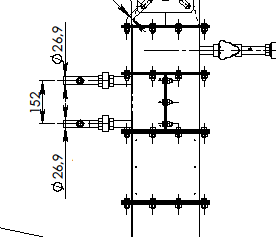 Skaitītāja uzstādīšana uz dzesēšanas moduļa, daļējs monitorings**.Skaitītāja uzstādīšana uz dzesēšanas moduļa, daļējs monitorings**.Dzesēšanas ūdens temperatūra, turpgaita un atgaita, °CnavCauruļu virsmas sensori– 2 gab. Diapazons: ne mazāks par 0-100°C, izmantojams caurulei ar d=22mm. Daļējs monitorings*.Cauruļu virsmas sensori– 2 gab. Diapazons: ne mazāks par 0-100°C, izmantojams caurulei ar d=22mm. Daļējs monitorings*.Cauruļu virsmas sensori– 2 gab. Diapazons: ne mazāks par 0-100°C, izmantojams caurulei ar d=22mm. Daļējs monitorings*.Degšanas produktu temperatūra, °CnavIegremdējamie temperatūras sensori – 5 gab. Maksimālā temperatūra vismaz 1000°C, d = 4-8mm,. Pilns monitorings*.Iegremdējamie temperatūras sensori – 5 gab. Maksimālā temperatūra vismaz 1000°C, d = 4-8mm,. Pilns monitorings*.Iegremdējamie temperatūras sensori – 5 gab. Maksimālā temperatūra vismaz 1000°C, d = 4-8mm,. Pilns monitorings*.Diferenciālais spiediens (retinājums dūmvadā), PaSpiediena/vakuuma sensors EW-68075-02  – 1 gab - analogsignāls (4- 20 mA)Daļējs monitorings*.Daļējs monitorings*.Daļējs monitorings*.Kurināmā masas izmaiņas:masa, kgPlatformas svari, SvenskaVag HCPS-4 ar termināli LD5204.- analogsignāls (4-20 mA).Daļējs monitorings*.Daļējs monitorings*.Daļējs monitorings*.Temperatūra uz virsmāmnavVirsmas sensori – 5gab. Minimālais temperatūras mērīšanas diapazons no 0 līdz 300°C,  Izmantojams caurulei ar  d=12mm.Daļējs monitorings**.Virsmas sensori – 5gab. Minimālais temperatūras mērīšanas diapazons no 0 līdz 300°C,  Izmantojams caurulei ar  d=12mm.Daļējs monitorings**.Virsmas sensori – 5gab. Minimālais temperatūras mērīšanas diapazons no 0 līdz 300°C,  Izmantojams caurulei ar  d=12mm.Daļējs monitorings**.1.3.2. Gazifikācijas modulis (nestacionārā daļa)1.3.2. Gazifikācijas modulis (nestacionārā daļa)1.3.2. Gazifikācijas modulis (nestacionārā daļa)1.3.2. Gazifikācijas modulis (nestacionārā daļa)1.3.2. Gazifikācijas modulis (nestacionārā daļa)1.3.2. Gazifikācijas modulis (nestacionārā daļa)Gaisa temperatūra, °C K tipa termopārisPilns monitorings*.Pilns monitorings*.Pilns monitorings*.Reaktora temperatūra, °CnavIegremdējamie temperatūras sensori – 4 gab. Maksimālā temperatūra vismaz 500°C, nerūsējošā tērauda apvalks,d = 4-8mm, garums vismaz  100 mm. Pilns monitorings*.Iegremdējamie temperatūras sensori – 4 gab. Maksimālā temperatūra vismaz 500°C, nerūsējošā tērauda apvalks,d = 4-8mm, garums vismaz  100 mm. Pilns monitorings*.Iegremdējamie temperatūras sensori – 4 gab. Maksimālā temperatūra vismaz 500°C, nerūsējošā tērauda apvalks,d = 4-8mm, garums vismaz  100 mm. Pilns monitorings*.Spiediens (retinājums) gazifikatorā, PanavDiferenciālais spiediena devējs – 1 komplekts;Minimālais darba diapazons no -500 līdz +500 Pa.Pilns monitorings*.Diferenciālais spiediena devējs – 1 komplekts;Minimālais darba diapazons no -500 līdz +500 Pa.Pilns monitorings*.Diferenciālais spiediena devējs – 1 komplekts;Minimālais darba diapazons no -500 līdz +500 Pa.Pilns monitorings*.Singāzes temperatūra, °CnavIegremdējamie temperatūras sensori – 3 gab, Maksimālā temperatūra vismaz 500°C, nerūsējošā tērauda apvalks;d = 4-6mm, garums vismaz 30 mm. Pilns monitorings*.Iegremdējamie temperatūras sensori – 3 gab, Maksimālā temperatūra vismaz 500°C, nerūsējošā tērauda apvalks;d = 4-6mm, garums vismaz 30 mm. Pilns monitorings*.Iegremdējamie temperatūras sensori – 3 gab, Maksimālā temperatūra vismaz 500°C, nerūsējošā tērauda apvalks;d = 4-6mm, garums vismaz 30 mm. Pilns monitorings*.Singāzes caurplūde, l/minPerspektīvs, paredzēt priekš sekojošām signālu izejām: - analogsignāls (0-10 V).Pilns monitorings*. Ir jāveic monitoringa sistēmas pielāgošana (programmēšana) perspektīvās iekārtas pieslēgšanai.Pilns monitorings*. Ir jāveic monitoringa sistēmas pielāgošana (programmēšana) perspektīvās iekārtas pieslēgšanai.Singāzes ķīmiskais sastāvsCH4, %CO2, %O2, %Perspektīvs, paredzēt priekš sekojošām signālu izejām: - analogsignāls (0-10 V);- analogsignāls (0-10 V);- analogsignāls (0-10 V).Pilns monitorings*. Ir jāveic monitoringa sistēmas pielāgošana (programmēšana) perspektīvās iekārtas pieslēgšanai.Pilns monitorings*. Ir jāveic monitoringa sistēmas pielāgošana (programmēšana) perspektīvās iekārtas pieslēgšanai.1.3.3. Metanācijas modulis (nestacionārā daļa)1.3.3. Metanācijas modulis (nestacionārā daļa)1.3.3. Metanācijas modulis (nestacionārā daļa)1.3.3. Metanācijas modulis (nestacionārā daļa)1.3.3. Metanācijas modulis (nestacionārā daļa)Ūdeņraža plūsma, m/snavPilns monitorings*. Ir jāveic monitoringa sistēmas pielāgošana (programmēšana) perspektīvās iekārtas pieslēgšanai.Pilns monitorings*. Ir jāveic monitoringa sistēmas pielāgošana (programmēšana) perspektīvās iekārtas pieslēgšanai.CO2 plūsma, m/sPerspektīvs, paredzēt priekš sekojošām signālu izejām: - analogsignāls (0-10 V).Pilns monitorings*. Ir jāveic monitoringa sistēmas pielāgošana (programmēšana) perspektīvās iekārtas pieslēgšanai.Pilns monitorings*. Ir jāveic monitoringa sistēmas pielāgošana (programmēšana) perspektīvās iekārtas pieslēgšanai.Gāzu temperatūra, navIegremdējamie temperatūras sensori – 4 gab, Maksimālā temperatūra vismaz 500°C, nerūsējošā tērauda apvalks,d = 4-6mm, garums vismaz 30 mm. Pilns monitorings*.Iegremdējamie temperatūras sensori – 4 gab, Maksimālā temperatūra vismaz 500°C, nerūsējošā tērauda apvalks,d = 4-6mm, garums vismaz 30 mm. Pilns monitorings*.Gāzu sastāvs:CH4, %CO2, %CO, %Perspektīvs, paredzēt priekš sekojošām signālu izejām:- analogsignāls (0-10 V).- analogsignāls (0-10 V).- analogsignāls (0-10 V).Pilns monitorings*. Ir jāveic monitoringa sistēmas pielāgošana (programmēšana) perspektīvās iekārtas pieslēgšanai.Pilns monitorings*. Ir jāveic monitoringa sistēmas pielāgošana (programmēšana) perspektīvās iekārtas pieslēgšanai.1.3.4. Biogāzes modulis (nestacionārā daļa)1.3.4. Biogāzes modulis (nestacionārā daļa)1.3.4. Biogāzes modulis (nestacionārā daļa)1.3.4. Biogāzes modulis (nestacionārā daļa)1.3.4. Biogāzes modulis (nestacionārā daļa)1.3.4. Biogāzes modulis (nestacionārā daļa)1.3.4. Biogāzes modulis (nestacionārā daļa)Temperatūra reaktoros, °CnavIegremdējamie temperatūras sensori – 2 gab. Maksimālā temperatūra vismaz 100 °C, nerūsējošā tērauda apvalks,d = 4-8mm, garums vismaz 50mm. Pilns monitorings*.PH reaktorānavIegremdējams PH sensors – 1gab. Minimālais diapazons no 0 līdz 12 pH; minimālais darba temperatūras diapazons no 0 līdz 60 °C (pie 1 bar), garums – vismaz 100 mm.Biogāzes plūsma, m3/h vai l/minPerspektīvs, paredzēt priekš sekojošām signālu izejām:- analogsignāls (0-10 V).Pilns monitorings*. Ir jāveic monitoringa sistēmas pielāgošana (programmēšana) perspektīvās iekārtas pieslēgšanai.Biogāzes sastāvs:CH4, %CO2, %N2, %H2, %Perspektīvs, paredzēt priekš sekojošām signālu izejām: - analogā (4-20 mA);- analogā (4-20 mA);- analogā (4-20 mA);- analogā (4-20 mA).Pilns monitorings*. Ir jāveic monitoringa sistēmas pielāgošana (programmēšana) perspektīvās iekārtas pieslēgšanai.1.3.5. Elektrolīzes modulis (nestacionārā daļa)1.3.5. Elektrolīzes modulis (nestacionārā daļa)1.3.5. Elektrolīzes modulis (nestacionārā daļa)1.3.5. Elektrolīzes modulis (nestacionārā daļa)1.3.5. Elektrolīzes modulis (nestacionārā daļa)1.3.5. Elektrolīzes modulis (nestacionārā daļa)1.3.5. Elektrolīzes modulis (nestacionārā daļa)Elektroenerģijas patēriņšJauda, kWPatēriņš, kWhEnerģijas skaitītājs HOBO T-VER-E50B2 ar A-E50B2 Leadset – 3 gab.  Datu logeris UX120-017M – 3 gab.Skaitītāja uzstādīšana un pieslēgšana,daļējs monitorings*.Ūdeņraža plūsma, L/minPerspektīvs, paredzēt priekš sekojošām signālu izejām: - analogsignāls (4-20 mA).Pilns monitorings*. Ir jāveic monitoringa sistēmas pielāgošana (programmēšana) perspektīvās iekārtas pieslēgšanai.Destilēta ūdens plūsma, m3navŪdens plūsmas mērītājs/skaitītājs,caurplūdes minimālais diapazons no 0,3 līdz 10 l/min. Precizitāte līdz 3% no pilna diapazona Spiediens, barnavManometrs, gāzēm - 2 gab. Maksimālais darba spiediens – vismaz 2 bar. Maksimāla darba temperatūra vismaz 100 °C.Daļējs monitorings**.Pretendenta piedāvātā cena par iepirkuma 1.daļas pakalpojumu EUR bez PVN :Pretendenta piedāvātā cena par iepirkuma 1.daļas pakalpojumu EUR bez PVN :Pretendenta piedāvātā cena par iepirkuma 1.daļas pakalpojumu EUR bez PVN :Pretendenta piedāvātā cena par iepirkuma 1.daļas pakalpojumu EUR bez PVN :UzdevumsDarbu apjoms un izpildes kārtībaPretendenta piedāvājumsVeikt Pasūtītāja izgatavotu organisku, ar mikrobiālu biofilmu pārklātu  un neorganisku paraugu pētījumus, izmantojot Skenējošo elektronu mikroskopiju (SEM) un enerģijas dispersīvo spektrometriju (EDS), kas saskaņā ar Pasūtītāja darba uzdevumu ietver sevī:pētījumiem nepieciešamu paraugu atlasīšanu;lielu paraugu sadalīšanu (pēc nepieciešamības);liofīlu žāvēšanu (paraugiem ar augstu mitruma saturu, kas žāvējot deformējas), paraugu slīpēšanu, pulēšanu;paraugu termisku, vai ķīmisku kodināšanu,lauka emisijas (FE) SEM, FE-SEM-EDS attēlu uzņemšanu palielinājumos no 500 līdz vismaz 150 000 reizēm, izmantojot sekundāro ekeltronu, atstaroto elektronu vai miksētus signālus ar elektronu kūļa izšķistspēju vismaz 2 nanometri. iespēju uzņemt liela izmēra FE-SEM attēlus ar izšķirtspēju līdz 64 Mpx.uzņemto attēlu (FE-SEM un EDS) analīzi un  statistiska objektu skaita/laukuma mērījumus datu apstrāde un apkopošana.veicama EDS signāla kartēšanu ķīmiskā sastāva sadalījuma noteikšanai (nepieciešamības gadījumā);nevadošiem paraugiem jānodrošina zelta vai oglekļa pārklājuma uznešana biezumā līdz 15 nm. Darbu izpildes laiks līdz 48 stundām. Rezultāts iesniedzams Pasūtītājam rakstiskā formā8 paraugiViena parauga cena EUR bez PVN:Viena parauga cena EUR bez PVN:<…>Kopā par 15 paraugiem EUR bez PVN:Kopā par 15 paraugiem EUR bez PVN:<…>UzdevumsDarbu apjoms un izpildes kārtībaPretendenta piedāvājumsVeikt Pasūtītāja izstrādātu cieto un pulverveida organisku un  neorganisku  materiālu īpatnējās virsmas mērījumus BET metodes, kā arī poru sadalījumu pēc efektīviem rādiusiem, kas saskaņā ar Pasūtītāja darba uzdevumu ietver sevī:-       pētījumiem nepieciešamu paraugu sagatavošanu; parauga masai ir jābūt ap 0,3 – 0,5g; cieto materiālu maksimālie izmēri 0,9 x 0,9 cm.-       degazāciju vakuumā temperatūrās no istabas līdz 350 oC, atkarībā no parauga īpašībām; paraugu degazāciju jāveic pēc iespējas augstākā temperatūrā, kas neizraisa parauga strukturālas izmaiņas, iepriekš saskaņojot ar pasūtītāju.Paraugu sagatavošanas un īpatnējās virsmas un poru sadalījuma pēc izmēriem aprēķinu metodika balstās uz ISO standartu: ISO 9277:2010.-       Mērījumus jāveic šķidrā slāpekļa vidē, kā sorbātu izmantojot slāpekļa gāzi.-      Jābūt iespējai pēc nepieciešamības veikt mērījumus ar citiem sorbātiem - nekorozīvām gāzēm ar attiecīgu dzesinātāju.      Mērāmo poru lielums: no  0,35 līdz  400 nm; poru tilpuma detektēšanas minimums: mazāk kā 0,0001 cm3/g; minimālais īpatnējs virsmas laukums : 0.01 m2/g ar slāpekli.Paredzama paraugu piegāde  sērijās pa 1- 4 paraugiem.Paraugu testēšanas laiks līdz 48 stundām no parauga saņemšanas brīža. Rezultāts iesniedzams Pasūtītājam rakstiskā formā.24 paraugiViena parauga cena EUR bez PVN:Viena parauga cena EUR bez PVN:<…>Kopā par 40 paraugiem EUR bez PVN:Kopā par 40 paraugiem EUR bez PVN:<…>Kopā par 2.1.un 2.2. priekšmetiem EUR bez PVN:Kopā par 2.1.un 2.2. priekšmetiem EUR bez PVN:<…>Nr.p.k.Sniegtā pakalpojuma apraksts (Īsi raksturot sniegto pakalpojumu monitoringa vai automatizācijas sistēmas izveidošanāPakalpojuma sniegšanas laiks (norādot gadu un mēnesi, kad sniegts pakalpojums)Sniegtā (izpildītā) pakalpojuma summa EUR bez PVN (norādīt tikai to summu, kas attiecas uz līdzīgā pakalpojuma izpildi)Pasūtītājs, kontaktpersona, tālruņa numurs1.2.Pretendenta pilnvarotās personas/pretendenta paraksts:Nr.p.k.Sniegtā pakalpojuma apraksts  (Īsi raksturot pasūtījumu,  kas saistīts arzinātnisku paraugu analīzi)Pakalpojuma sniegšanas laiks (norādot gadu un mēnesi, kad sniegts pakalpojums)Pasūtītājs, kontaktpersona, tālruņa numurs1.2.3.Pretendenta pilnvarotās personas/pretendenta paraksts:Pasūtītājs:Rīgas Tehniskā universitāteKaļķu iela 1 Rīga, LV – 1658Reģ. Nr. 3341000709PVN Nr. LV90000068977K. Nr. LV46TREL915101S000000Valsts kase, BIC – TRELLV22Finanšu prorektors______________________ /I.Eriņš/Uzņēmējs:_____________________/________/Pasūtītājs:Rīgas Tehniskā universitāteKaļķu iela 1 Rīga, LV – 1658Reģ. Nr. 3341000709PVN Nr. LV90000068977K. Nr. LV46TREL915101S000000Valsts kase, BIC – TRELLV22Finanšu prorektors______________________ /I.Eriņš/Uzņēmējs:_____________________/________/